ЈАВНО ПРЕДУЗЕЋЕ «ЕЛЕКТРОПРИВРЕДА СРБИЈЕ» БЕОГРАДЈП ЕПС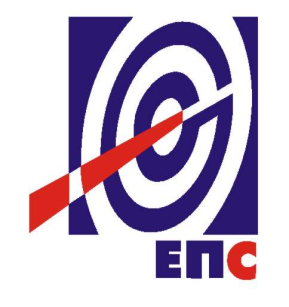 КОНКУРСНА ДОКУМЕНТАЦИЈАза подношење понуда у поступку јавне набавке мале вредностиза јавну набавку услуга бр. ЦЈНМВ/16/2017Припрема за прелазак на нове верзије стандарда ISO 9001:2015 и ISO 14001:2015 – упознавање са захтевима стандарда и изменама у односу на постојеће верзије ради имплементације у ИМС                                                                                    К О М И С И Ј А                                                                      за спровођење ЦЈНМВ/16/2017                                 формирана Решењем бр.12.01.392427/3-17 од 23.12.2017. (заведено у ЈП ЕПС број 12.01.1661/5-18 од 09.03.2018. године)Београд, март 2018. годинеНа основу члана 39. и 61. Закона о јавним набавкама („Сл. гласник РС”, бр. 124/2012, 14/2015 и 68/2015), (у даљем тексту: Закон), члана 6. Правилника о обавезним елементима конкурсне документације у поступцима јавних набавки и начину доказивања испуњености услова („Сл. гласник РС”, бр. 86/2015), Одлуке о покретању поступка јавне набавке број 12.01. 392427/2-17 од 23.12.2017. године, и Решења о образовању комисије за јавну набавку број 12.01.392427/3-17 од 23.12.2017. године припремљена је:КОНКУРСНА ДОКУМЕНТАЦИЈАза подношење понуда у поступку јавне набавке мале вредностиза јавну набавку услуга бр. ЦЈНМВ/16/2017Садржај конкурсне документације:											    Страна     Укупан број страна документације: 87ОПШТИ ПОДАЦИ О ЈАВНОЈ НАБАВЦИПОДАЦИ О ПРЕДМЕТУ ЈАВНЕ НАБАВКЕ2.1 Опис предмета јавне набавке, назив и ознака из општег речника  набавкеОпис предмета јавне набавке: Припрема за прелазак на нове верзије стандарда ISO 9001:2015 и ISO 14001:2015 – упознавање са захтевима стандарда и изменама у односу на постојеће верзије ради имплементације у ИМС.Назив из општег речника набавке: Услуге обуке.Ознака из општег речника набавке: 80500000-9.Детаљни подаци о предмету набавке наведени су у техничкој спецификацији (поглавље 3. Конкурсне документације)ТЕХНИЧКА СПЕЦИФИКАЦИЈА (Врста, техничке карактеристике, квалитет, обим и опис услуга, техничка документација и планови, начин спровођења контроле и обезбеђивања гаранције квалитета, рок извршења, место извршења услуга, евентуалне додатне услуге и сл.)3.1     Врста и обим услугаПредмет набавке је услуга: Припрема за прелазак на нове верзије стандарда ISO 9001:2015 и ISO 14001:2015 у ЈП ЕПС (Управа/Oгранци) – упознавање са захтевима стандарда и изменама у односу на постојеће верзије ради имплементације у ИМС.УВОДЈош крајем деведесетих година прошлог века у ,,Електропривреди Србије“, највише руководство је препознало значај и улогу међународних стандарда за пословање компаније и основало организациону целину која се бави имплементацијом захтева стандарда.Истовремено сва Привредна друштва у саставу ЕПС-а, реализовала активности на увођењу и сертификовању појединих система менаџмента: квалитетом, заштитом животне средине, заштитом здравља и безбедности на раду, безбедношћу информација и менаџмента енергијом.Током 2015. године, статусном променом припајања, тадашња Привредна друштва за производњу угља и електричне енергије, трансформисана су у Oгранке и формално правно постала интегрални део ЈП ЕПС.Сагледавајући различите нивое развоја имплементираних и сертификованих система у Управи и Oгранцима ЈП ЕПС као и планирању реализацију циљаног модела групног сертификата на нивоу ЈП ЕПС, потребно је спровести низ активности у свим организационим деловима ЈП ЕПС:усаглашавање процеса и документације система менаџмента квалитетом и система менаџмента животне средине у Управи и Oгранцима,припрема за прелазак на нове верзије стандарда ISO 9001:2015 и ISO 14001:2015 - упознавање са захтевима стандарда и изменама у односу на постојеће верзије ради имплементације у ИМС,израда GAP анализе стања постојећих система менаџмента у односу на захтеве нових верзија стандарда и акционог плана за постизање усаглашености,имплементација и сертификација у складу са новим верзијама стандарда.Реализовањем наведених активности, очекује се да системи менаџмента у Управи и Oгранцима достигну неопходан ниво усаглашености и развоја за инкорпорацију у јединствен групни ИМС систем ЈП ЕПС и да се на тај начин сертификује - групни сертификат. ЦИЉИзвршити све неопходне припремне активности и обуку за упознавање са новим захтевима стандарда ISO 9001:2015 и ISO 14001:2015 у ЈП ЕПС (Управа/Огранци) и обезбеђивање потребног нивоа компетентности запослених кроз обуку и размену искустава ради ревизије система менаџмента на нове верзије предметних стандарда. Главне активности у вези са циљем:Упознавање запослених на пословима ИМС у ЈП ЕПС (Управа/Огранци) са захтевима нових верзија стандарда ISO 9001:2015 и ISO 14001:2015 (оквирни број запослених 30) у периоду трајања од 3 (три) дана;Размена искуства у имплементацији система менаџмента квалитетом и система менаџмента заштитом животне средине и припреми за ревизију у Огранцима и Управи;Анализа нових захтева стандарда ISO 9001:2015 и ISO 14001:2015 и кључних разлика у односу на претходне верзије стандарда;Анализа и идентификација процеса и активности и њихових веза на релацији Управа - Oгранци ЈП ЕПС;Радионице са конкретним примерима на процесима Огранака и Управе.УЛАЗНИ ЕЛЕМЕНТИ ЗА РЕАЛИЗАЦИЈУ УСЛУГЕОрганизационе поставке ЈП ЕПС након реализованих статусних промена и позиције Огранака у организацији ЈП ЕПС;Захтеви нових верзија стандарда ISO 9001:2015 и ISO 14001:2015;Захтеви претходних верзија стандарда ISO 9001 и ISO 14001;Репрезентативна документација система менаџмента квалитетом и система менаџмента заштитом животне средине у ЈП ЕПС (Управа и Огранци), као и захтеви за усаглашавање;Планови за будућу сертификацију ЈП ЕПС;Захтеви сродних стандарда из фамилија предметних стандарда који могу бити од користи приликом имплемантације нових верзија стандарда.ИЗЛАЗ – ОБАВЕЗЕ ПРУЖАОЦА УСЛУГЕУ сарадњи са запосленима анализа постојеће организације Управе и Огранака, начина функционисања система менаџмента и до сада остварених усаглашавања, као и планова за будућу сертификацију ЈП ЕПС,Упознавање са новом структуром међународних стандарда – Anex SL,Упознавање са свим захтевима стандарда ISO 9001:2015 и ISO 14001:2015,Упоредна анализа захтева претходног и новог издања стандарда,Анализа специфичности постојећих система менаџмента и документације у односу на нове захтеве стандарда ISO 9001:2015 и ISO 14001:2015,Упознавање са начином имплементације нових захтева стандарда ISO 9001:2015 и ISO 14001:2015, у постојеће системе менаџмента на конкретном примеру,Упознавање са начином имплементације модификованих захтева стандарда ISO 9001:2015 и ISO 14001:2015, у постојеће системе менаџмента на конкретном примеру,Обука за израду детаљне ГАП анализе постојећих система менаџмента у односу на захтеве нових верзија стандарда ISO 9001:2015 и ISO 14001:2015 - конкретан пример ГАП анализе на примеру неког Огранка,Обука за израду детаљног плана усаглашавања у односу на захтеве нових верзија стандарда у односу на извршену ГАП анализу,Конкретни примери (радионице) за захтеве стандарда који се односе на:Контекст организације; Разумевање потреба и очекивања заинтересованих страна; Мере које се односе на ризике и прилике и друге нове захтеве предметних стандарда;Примери за документовање у односу на нове захтеве стандарда ISO 9001:2015 и ISO 14001:2015,Анализа заједничке документације Управе и Огранака,са аспекта нових захтева стандарда,Дефинисање главних фаза имплементације нових верзија стандарда ISO 9001:2015 и ISO 14001:2015,Дефинисање и моделирање процеса са обавезном радионицом на конкретном примеру ЈП ЕПС,Издавање сертификата о упознавању са захтевима нових верзија стандарда ISO 9001:2015 и ISO 14001:2015 и одржаним радионицама.ВЕЗЕ СА ДРУГИМ УСЛУГАМА/ПРОЈЕКТИМАРезултати услуге су у директној вези и интеракцији са планираним услугама/пројектима имплементације нових захтева стандарда ISO 9001:2015 и ISO 14001:2015 у Управи и Огранцима ЈП ЕПС. Такође, услуга је у вези са услугама/пројектима који се односе на припрему и имплементацију новог међународног стандарда ISO 45001 – Систем менаџмента безбедношћу и здравља на раду.3.2 Рок извршења услугеПонуђач је у обавези да приступи извршењу услуга у року који не може бити дужи од 20 (словима: двадесет) дана од дана пријема писаног позива наручиоца. Наручилац ће упутити писани позив у року од 3 (словима: три) дана од дана ступања Уговора на снагу.Уколико изабрани понуђач не приступи извршењу услуга у дефинисаном року, наручилац има право на наплату уговорне казне, кao  и да реализује СФО за добро извршење посла.Предметна услуга се реализује у трајању од 3 (словима: три) радна дана (два везана плус један радни дан). План пружања обуке мора садржати временска одређења појединих фаза обуке и радионица.За одступање од рокова дефинисаних Планом пружања услуге, обавезна је писана сагласност наручиоца. Уколико понуђач у уговореном року и на уговорени начин не реализује услугу која је предмет ове јавне набавке, наручилац има право на наплату уговорне казне.3.3 Израда и достављање плана пружања услугеПлан пружања услуге се креира за сваки дан обуке и у складу са техничком спецификацијом. Обавезан део Плана пружања услуге је Програм радионица где је прецизиран број радионица, њихов главни циљ, садржај, начин извођења, подлоге и др.Рок за достављање Плана пружања услуге је у року који не може бити дужи од 5 (словима: пет) дана од тренутка пријема позива наручиоца.Приликом израде Плана пружања услуге, понуђач је у обавези да прецизира и са наручиоцем усагласи главне елементе услуге у складу са техничком спецификацијом. Усаглашавање се спроводи у највише две итерације на основу писаног захтева и образложења наручиоца. Усаглашавање се мора завршити до истека периода од 10 (словима: десет) дана од дана достављања првог предлога Плана пружања услуга. Уколико понуђач не испоштује рок за достављање Плана пружања услуге, наручилац има право да раскине Уговор. Такође, уколико понуђач одступи од захтева у овој спецификацији приликом креирања Плана пружања услуге или не унесе потребне корекције на основу писаног захтева наручиоца и на тај начин не добије сагласност наручиоца, наручилац има право на наплату уговорне казне и на раскид Уговора.Понуђач је у обавези да реализује целокупну услугу у року од не дужем од 45 (словима: четрдесетпет ) дана од дана ступања Уговора на снагу.3.4 Место извршења услугеПонуђач је обавезан да уговорене услуге изврши на једној од локација организационих делова ЈП ЕПС (,,in-house“ принцип):1.	ЈП ЕПС - Управа, Царице Милице 2, Београд,2.	ЈП ЕПС - Огранак „ТЕНТ“, Богољуба Урошевића Црног 44, Обреновац,3.	ЈП ЕПС - Огранак „Панонске ТЕ-ТО“, Булевар ослобођења 100, Нови Сад,4.	ЈП ЕПС - Огранак РБ „Колубара“, Светог Саве 1, Лазаревац,5.	ЈП ЕПС - Огранак „ТЕ-КО Костолац“, Николе Тесле 5-7, Костолац,6.	ЈП ЕПС - Огранак ХЕ „Ђердап“, Трг Краља Петра 1, Кладово,7.	ЈП ЕПС - Огранак Дринско-Лимске ХЕ, Трг Душана Јерковића 1,  Бајина Башта,о чему ће понуђач бити накнадно обавештен.3.5 Квантитативни и квалитативни пријем услугеКонтролу обима, рокова и квалитета предметне услуге и проверу да ли је иста извршена у складу са карактеристикама захтеваним у техничкој спецификацији, извршиће овлашћено лице наручиоца задужено за стручни надзор, што ће бити констатовано у Записнику о квантитативном и квалитативном пријему услуга.У случају записнички констатованих недостатака у погледу квантитета и квалитета услуге, понуђач је дужан да констатоване недостатке отклони у року од 15 (словима: петнаест) дана од дана сачињавања Записника, након чега се обострано потписује Записник о квантитативном и квалитативном пријему услуга.Ако у наведеном року понуђач не отклони наведене недостатке, наручилац има право да раскине Уговор и наплати средство финансијског обезбеђења за добро извршење посла.3.6 Додатне услугеПонуђач је дужан да свим учесницима обуке и радионица обезбеди Сертификат/Уверење о одслушаној обуци.УСЛОВИ ЗА УЧЕШЋЕ У ПОСТУПКУ ЈАВНЕ НАБАВКЕ ИЗ ЧЛ. 75. И 76. ЗАКОНА О ЈАВНИМ НАБАВКАМА И УПУТСТВО КАКО СЕ ДОКАЗУЈЕ ИСПУЊЕНОСТ ТИХ УСЛОВАПонуда понуђача који не докаже да испуњава наведене обавезне и додатне услове из тачака 1. до 7. овог обрасца, биће одбијена као неприхватљива.1.  Сваки подизвођач мора да испуњава услове из члана 75. став 1. тачка 1), 2) и 4) Закона, што доказује достављањем доказа наведених у овом одељку. Доказ из члана 75. став 1. тачка 5) Закона доставља се за део набавке који ће се вршити преко подизвођача.Услове у вези са капацитетима из члана 76. Закона, понуђач испуњава самостално без обзира на ангажовање подизвођача.2. Сваки понуђач из групе понуђача  која подноси заједничку понуду мора да испуњава услове из члана 75. став 1. тачка 1), 2) и 4) Закона, што доказује достављањем доказа наведених у овом одељку. Услове у вези са капацитетима из члана 76. Закона понуђачи из групе испуњавају заједно, на основу достављених доказа у складу са овим одељком конкурсне документације.3. Докази о испуњености услова из члана 77. Закона могу се достављати у неовереним копијама. Наручилац може пре доношења одлуке о додели уговора, захтевати од понуђача, чија је понуда на основу извештаја комисије за јавну набавку оцењена као најповољнија да достави на увид оригинал или оверену копију свих или појединих доказа.Ако понуђач у остављеном, примереном року који не може бити краћи од пет дана, не достави на увид оригинал или оверену копију тражених доказа, наручилац ће његову понуду одбити као неприхватљиву.4.  Лице уписано у Регистар понуђача није дужно да приликом подношења понуде доказује испуњеност обавезних услова за учешће у поступку јавне набавке, односно Наручилац не може одбити као неприхватљиву, понуду зато што не садржи доказ одређен Законом или Конкурсном документацијом, ако је понуђач, навео у понуди интернет страницу на којој су тражени подаци јавно доступни. У том случају понуђач може, у Изјави (која мора бити потписана и оверена), да наведе да је уписан у Регистар понуђача. Уз наведену Изјаву, понуђач може да достави и фотокопију Решења о упису понуђача у Регистар понуђача.  На основу члана 79. став 5. Закона понуђач није дужан да доставља следеће доказе који су јавно доступни на интернет страницама надлежних органа, и то:1) извод из регистра надлежног органа:-извод из регистра АПР: www.apr.gov.rs2) докази из члана 75. став 1. тачка 1) ,2) и 4) Закона-регистар понуђача: www.apr.gov.rs3) nbs.rs5. Уколико је доказ о испуњености услова електронски документ, понуђач доставља копију електронског документа у писаном облику, у складу са законом којим се уређује електронски документ.6.  Ако понуђач има седиште у другој држави, наручилац може да провери да ли су документи којима понуђач доказује испуњеност тражених услова издати од стране надлежних органа те државе.7.  Ако понуђач није могао да прибави тражена документа у року за подношење понуде, због тога што она до тренутка подношења понуде нису могла бити издата по прописима државе у којој понуђач има седиште и уколико уз понуду приложи одговарајући доказ за то, наручилац ће дозволити понуђачу да накнадно достави тражена документа у примереном року.8.  Ако се у држави у којој понуђач има седиште не издају докази из члана 77. став 1. Закона, понуђач може, уместо доказа, приложити своју писану изјаву, дату под кривичном и материјалном одговорношћу оверену пред судским или управним органом, јавним бележником или другим надлежним органом те државе.9. Понуђач је дужан да без одлагања, а најкасније у року од пет дана од дана настанка промене у било којем од података које доказује, о тој промени писмено обавести наручиоца и да је документује на прописани начин.5. КРИТЕРИЈУМ ЗА ДОДЕЛУ УГОВОРАИзбор најповољније понуде ће се извршити применом критеријума „Најнижа понуђена цена“.Критеријум за оцењивање понуда је најнижа понуђена цена, заснива се на понуђеној цени као једином критеријуму.     Резервни критеријумУколико две или више понуда, и након преговарања, имају исту најнижу понуђену цену, као најповољнија биће изабрана понуда оног понуђача који је понудио краћи рок извршења услуге.Уколико ни после примене резервног критеријума не буде могуће изабрати најповољнију понуду, најповољнија понуда биће изабрана путем жреба.Извлачење путем жреба наручилац ће извршити јавно, у присуству понуђача који имају исту најнижу понуђену цену. На посебним папирима који су исте величине и боје наручилац ће исписати називе понуђача, те папире ставити у кутију, одакле ће члан Комисије извући само један папир. Понуђачу чији назив буде на извученом папиру биће додељен уговор  о јавној набавци. Наручилац ће сачинити и доставити записник о спроведеном извлачењу путем жреба.Записник о  извлачењу путем жреба потписују чланови комисије и присутни овлашћени представници понуђача, који преузимају примерак записника.Наручилац ће поштом или електронским путем доставити Записник о  извлачењу путем жреба понуђачима који нису присутни на извлачењу.6.  УПУТСТВО ПОНУЂАЧИМА КАКО ДА САЧИНЕ ПОНУДУКонкурсна документација садржи Упутство понуђачима како да сачине понуду и потребне податке о захтевима наручиоца у погледу садржине понуде, као и услове под којима се спроводи поступак избора најповољније понуде у поступку јавне набавке.Понуђач мора да испуњава све услове одређене Законом и конкурсном документацијом. Понуда се припрема и доставља на основу позива, у складу са конкурсном документацијом, у супротном, понуда се одбија као неприхватљива.    Језик на којем понуда мора бити састављенаНаручилац је припремио конкурсну документацију на српском језику и водиће поступак јавне набавке на српском језику.     Начин састављања и подношења понудеПонуђач је обавезан да сачини понуду тако што понуђач уписује тражене податке у обрасце који су саставни део конкурсне документације и оверава је печатом и потписом законског заступника, другог заступника уписаног у регистар надлежног органа или лица овлашћеног од стране законског заступника уз доставу овлашћења у понуди. Доставља их заједно са осталим документима који представљају обавезну садржину понуде.Препоручује се да сви документи поднети у понуди  буду нумерисани и повезани у целину (јемствеником, траком и сл.), тако да се појединачни листови, односно прилози, не могу накнадно убацивати, одстрањивати или замењивати. Препоручује се да се нумерација поднете документације и образаца у понуди изврши на свакоj страни на којој има текста, исписивањем “1 од н“, „2 од н“ и тако све до „н од н“, с тим да „н“ представља укупан број страна понуде.Понуђач подноси понуду у затвореној коверти или кутији, тако да се при отварању може проверити да ли је затворена, као и када, на адресу: Јавно предузеће „Електропривреда Србије“ Балканска бр. 13, 11000 Београд, писарница - са назнаком: Понуда за јавну набавку ,,Припрема за прелазак на нове верзије стандарда ISO 9001:2015 и ISO 14001:2015 – упознавање са захтевима стандарда и изменама у односу на постојеће верзије ради имплементације у ИМС - ЦЈНМВ/16/2017 - НЕ ОТВАРАТИ“. На полеђини коверте обавезно се уписује тачан назив и адреса понуђача, телефон и факс понуђача, као и име и презиме овлашћеног лица за контакт.У случају да понуду подноси група понуђача, на полеђини коверте је пожељно назначити да се ради о групи понуђача и навести називе и адресу свих чланова групе понуђача.Уколико понуђачи подносе заједничку понуду, група понуђача може да се определи да обрасце дате у конкурсној документацији потписују и печатом оверавају сви понуђачи из групе понуђача или група понуђача може да одреди једног понуђача из групе који ће потписивати и печатом оверавати обрасце дате у конкурсној документацији, изузев образаца који подразумевају давање изјава под материјалном и кривичном одговорношћу морају бити потписани и оверени печатом од стране сваког понуђача из групе понуђача.У случају да се понуђачи определе да један понуђач из групе потписује и печатом оверава обрасце дате у конкурсној документацији (изузев образаца који подразумевају давање изјава под материјалном и кривичном одговорношћу), наведено треба дефинисати споразумом којим се понуђачи из групе међусобно и према наручиоцу обавезују на извршење јавне набавке, а који чини саставни део заједничке понуде сагласно чл. 81. Закона. Уколико је неопходно да понуђач исправи грешке које је направио приликом састављања понуде и попуњавања образаца из конкурсне документације, дужан је да поред такве исправке стави потпис особе или особа које су потписале образац понуде и печат понуђача.     Обавезна садржина понудеСадржину понуде, поред Обрасца понуде, чине и сви остали докази о испуњености услова из чл. 75. и 76. Закона, предвиђени чл. 77. Закона, који су наведени у конкурсној документацији, као и сви тражени прилози и изјаве (попуњени, потписани и печатом оверени) на начин предвиђен следећим ставом ове тачке:Образац понуде (Образац 1),Образац Структуре цене (Образац 2),Изјава о независној понуди (Образац 3),Изјава у складу са чланом 75. став 2. Закона (Образац 4),Изјава којом понуђач/члан групе понуђача потврђује да испуњавања услове за учешће у поступку јавне набавке, осим услова из чл.75 став 1.тачка 5) Закона (Образац 5),Докази којима се доказује испуњеност услова за учешће у поступку јавне набавке из члана 75. и 76. ЗЈН (Образац 6, Образац 7, Образац 7.1, Образац 8, Образац 8.1, Образац 9 и Образац 10, Образац 10.1, Образац 11, Образац 11.1 и Образац 12 и Изјава са наведеним списком организација у којима је извршено оцењивање система) у складу са упутством како се доказује испуњеност тих услова из поглавља 4. конкурсне документације,Образац трошкова припреме понуде, ако понуђач захтева надокнаду трошкова у складу са чл. 88. Закона (Образац 13),Средство финансијског обезбеђења,Потписан и печатом оверен Модел уговора,Потписан и оверен Модел уговора о чувању пословне тајне и поверљивих информација;Споразум којим се понуђачи из групе међусобно и према наручиоцу обавезују на извршење јавне набавке, у случају подношења заједничке понуде (Прилог 1 је понуђен само као пример споразума), Овлашћење за потписника (ако не потписује заступник).Пожељно  је да сви обрасци и документи који чине обавезну садржину понуде буду сложени према наведеном редоследу.Наручилац ће одбити као неприхватљиве све понуде које не испуњавају услове из позива за подношење понуда и конкурсне документације.Наручилац ће одбити као неприхватљиву понуду понуђача, за коју се у поступку стручне оцене понуда утврди да докази који су саставни део понуде садрже неистините податке.    Подношење и отварање понудаБлаговременим се сматрају понуде које су примљене, у складу са Позивом за подношење понуда објављеним на Порталу јавних набавки, без обзира на начин на који су послате.Ако је понуда поднета по истеку рока за подношење понуда одређеног у позиву, сматраће се неблаговременом, а Наручилац ће по окончању поступка отварања понуда, овакву понуду вратити неотворену понуђачу, са назнаком да је поднета неблаговремено.Комисија за јавне набавке ће благовремено поднете понуде јавно отворити дана наведеном у Позиву за подношење понуда у просторијама Јавног предузећа „Електропривреда Србије“ Београд, Балканска бр.13.Представници понуђача који учествују у поступку јавног отварања понуда, морају да пре почетка поступка јавног отварања доставе Комисији за јавне набавке писано овлашћење за учествовање у овом поступку, (пожељно је да буде издато на меморандуму понуђача), заведено и оверено печатом и потписом законског заступника понуђача или другог заступника уписаног у регистар надлежног органа или лица овлашћеног од стране законског заступника уз доставу овлашћења у понуди.Комисија за јавну набавку води записник о отварању понуда у који се уносе подаци у складу са Законом.Записник о отварању понуда потписују чланови комисије и присутни овлашћени представници понуђача, који преузимају примерак записника.Наручилац ће у року од 3 (словима: три) дана од дана окончања поступка отварања понуда поштом или електронским путем доставити записник о отварању понуда понуђачима који нису учествовали у поступку отварања понуда.    Начин подношења понудеПонуђач може поднети само једну понуду.Понуду може поднети понуђач самостално, група понуђача, као и понуђач са подизвођачем.Понуђач који је самостално поднео понуду не може истовремено да учествује у заједничкој понуди или као подизвођач. У случају да понуђач поступи супротно наведеном упутству свака понуда понуђача у којој се појављује биће одбијена. Понуђач може бити члан само једне групе понуђача која подноси заједничку понуду, односно учествовати у само једној заједничкој понуди. Уколико је понуђач, у оквиру групе понуђача, поднео две или више заједничких понуда, Наручилац ће све такве понуде одбити.Понуђач који је члан групе понуђача не може истовремено да учествује као подизвођач. У случају да понуђач поступи супротно наведеном упутству свака понуда понуђача у којој се појављује биће одбијена.     Измена, допуна и опозив понудеУ року за подношење понуде понуђач може да измени или допуни већ поднету понуду писаним путем, на адресу Наручиоца, са назнаком „ИЗМЕНА – ДОПУНА - Понуде за јавну набавку Припрема за прелазак на нове верзије стандарда ISO 9001:2015 и ISO 14001:2015 – упознавање са захтевима стандарда и изменама у односу на постојеће верзије ради имплементације у ИМС - Јавна набавка број ЦЈНМВ/16/2017 – НЕ ОТВАРАТИ“.У случају измене или допуне достављене понуде, наручилац ће приликом стручне оцене понуде узети у обзир измене и допуне само ако су извршене у целини и према обрасцу на који се, у већ достављеној понуди,измена или допуна односи.У року за подношење понуде понуђач може да опозове поднету понуду писаним путем, на адресу Наручиоца, са назнаком „ОПОЗИВ - Понуде за јавну набавку Припрема за прелазак на нове верзије стандарда ISO 9001:2015 и ISO 14001:2015 – упознавање са захтевима стандарда и изменама у односу на постојеће верзије ради имплементације у ИМС - Јавна набавка број ЦЈНМВ/16/2017 – НЕ ОТВАРАТИ“.У случају опозива поднете понуде пре истека рока за подношење понуда, наручилац такву понуду неће отварати, већ ће је неотворену вратити понуђачу.    ПартијеНабавка није обликована по партијама.    Понуда са варијантамаПонуда са варијантама није дозвољена.    Подношење понуде са подизвођачимаПонуђач је дужан да у понуди наведе да ли ће извршење набавке делимично поверити подизвођачу. Ако понуђач у понуди наведе да ће делимично извршење набавке поверити подизвођачу, дужан је да наведе:- назив подизвођача, а уколико уговор између наручиоца и понуђача буде закључен, тај подизвођач ће бити наведен у уговору;- проценат укупне вредности набавке који ће поверити подизвођачу, а који не може бити већи од 50% као и део предметне набавке који ће извршити преко подизвођача.Понуђач у потпуности одговара наручиоцу за извршење уговорене набавке, без обзира на број подизвођача и обавезан је да наручиоцу, на његов захтев, омогући приступ код подизвођача ради утврђивања испуњености услова.Обавеза понуђача је да за подизвођача достави доказе о испуњености обавезних услова из члана 75. став 1. тачка 1), 2) и 4) Закона наведених у одељку Услови за учешће из члана 75. и 76. Закона и Упутство како се доказује испуњеност тих услова.Додатне услове понуђач испуњава самостално, без обзира на агажовање подизвођача.Све обрасце у понуди потписује и оверава понуђач, изузев образаца под пуном материјалном и кривичном одговорношћу,које попуњава, потписује и оверава сваки подизвођач у своје име.Понуђач не може ангажовати као подизвођача лице које није навео у понуди, у супротном наручилац ће реализовати средство обезбеђења и раскинути уговор, осим ако би раскидом уговора наручилац претрпео знатну штету. Добављач може ангажовати као подизвођача лице које није навео у понуди, ако је на страни подизвођача након подношења понуде настала трајнија неспособност плаћања, ако то лице испуњава све услове одређене за подизвођача и уколико добије претходну сагласност наручиоца. Све ово не утиче на правило да понуђач (добављач) у потпуности одговара наручиоцу за извршење обавеза из поступка јавне набавке, односно за извршење уговорних обавеза, без обзира на број подизвођача.Наручилац у овом поступку не предвиђа примену одредби става 9. и 10. члана 80. Закона.Подношење заједничке понудеУ случају да више понуђача поднесе заједничку понуду, они као саставни део понуде морају доставити Споразум о заједничком извршењу набавке, којим се међусобно и према наручиоцу обавезују на заједничко извршење набавке, који обавезно садржи податке прописане члан 81. став 4. и 5.Закона, и то: податке о члану групе који ће бити носилац посла, односно који ће поднети понуду и који ће заступати групу понуђача пред наручиоцем;опис послова сваког од понуђача из групе понуђача у извршењу уговора.Сваки понуђач из групе понуђача која подноси заједничку понуду мора да испуњава услове из члана 75. став 1. тачка 1), 2) и 4) Закона, наведене у одељку Услови за учешће из члана 75. и 76. Закона и Упутство како се доказује испуњеност тих услова. Услове у вези са капацитетима, у складу са чланом 76. Закона, понуђачи из групе испуњавају заједно, на основу достављених доказа дефинисаних конкурсном документацијом.Услов из члана 75.став 1.тачка 5. Закона , обавезан је да испуни понуђач из групе понуђача којем је поверено извршење дела набавке за које је неопходна испуњеност тог услова.У случају заједничке понуде групе понуђача обрасце под пуном материјалном и кривичном одговорношћу попуњава, потписује и оверава сваки члан групе понуђача у своје име (Образац Изјаве о независној понуди и Образац изјаве у складу са чланом 75. став 2. Закона).Понуђачи из групе понуђача одговорају неограничено солидарно према наручиоцу.Понуђена ценаЦена се исказује у динарима/еур, без пореза на додату вредност.Страни Понуђач може цену исказати у eврима, а иста ће у сврху оцене понуда бити прерачуната у динаре по средњем курсу Народне банке Србије на дан када је започето отварање понуда.У случају да у достављеној понуди није назначено да ли је понуђена цена са или без пореза на додату вредност, сматраће се сагласно Закону, да је иста без ПДВ. Цена је фиксна и не може се мењати.Цена се даје на основу захтева датих у поглављу 3. Техничка спецификација, а на начин како је дато у Обрасцу Структуре цене и у даљем тексту ове тачке конкурсне документације. У Обрасцу понуде треба исказати укупно понуђену цену. Понуђена цена мора да покрива и укључује све трошкове које понуђач има у реализацији услуге. Ако је у понуди исказана неуобичајено ниска цена, наручилац ће поступити у складу са чланом 92. Закона.У предметној јавној набавци најнижа цена је предвиђена као критеријум за оцењивање понуда.Корекција ценеЦена је фиксна за цео уговорени период.Рок извршења услугаПонуђач је у обавези да приступи извршењу услуга у року који не може бити дужи од 20 (словима: двадесет) дана од дана пријема писаног позива наручиоца. Наручилац ће упутити писани позив у року од 3 (словима: три) дана од дана ступања уговора на снагу.Уколико изабрани понуђач не приступи извршењу услуга у дефинисаном року, наручилац има право на наплату уговорне казне.Предметна услуга се реализује у трајању од 3 (словима: три) радна дана (два везана плус један радни дан). План пружања обуке мора садржати временска одређења појединих фаза обуке и радионица.За одступање од рокова дефинисаних Планом пружања услуге, обавезна је писана сагласност наручиоца. Уколико понуђач у уговореном року и на уговорени начин не реализује услугу која је предмет ове јавне набавке, наручилац има право на наплату уговорне казне, као и реализовати СФО за добро  извршење посла.Израда и достављање плана пружања услугеПлан пружања услуге се креира за сваки дан обуке и у складу са техничком спецификацијом. Обавезан део Плана пружања услуге је Програм радионица где је прецизиран број радионица, њихов главни циљ, садржај, начин извођења, подлоге и др.Рок за достављање Плана пружања услуге је 5 (словима: пет) дана од тренутка пријема позива наручиоца.Приликом израде Плана пружања услуге, понуђач је у обавези да прецизира и са наручиоцем усагласи главне елементе услуге у складу са техничком спецификацијом. Усаглашавање се спроводи у највише две итерације на основу писаног захтева и образложења наручиоца. Усаглашавање се мора завршити до истека периода од 10 (словима: десет) дана од дана достављања првог предлога Плана пружања услуга. Уколико понуђач не испоштује рок за достављање Плана пружања услуге, наручилац има право да раскине Уговор. Такође, уколико понуђач одступи од захтева у овој спецификацији приликом креирања Плана пружања услуге или не унесе потребне корекције на основу писаног захтева наручиоца и на тај начин не добије сагласност наручиоца, наручилац има право на наплату уговорне казне и на раскид Уговора.Понуђач је у обавези да реализује целокупну услугу у року од не дужем од 45 (словима: четредесетпет) дана од дана ступања Уговора на снагу.Место извршења услугеПонуђач је обавезан да уговорене услуге изврши на једној од локација организационих делова ЈП ЕПС (,,in-house“ принцип):1.	ЈП ЕПС - Управа, Царице Милице 2, Београд,2.	ЈП ЕПС - Огранак „ТЕНТ“, Богољуба Урошевића Црног 44, Обреновац,3.	ЈП ЕПС - Огранак „Панонске ТЕ-ТО“, Булевар ослобођења 100, Нови Сад,4.	ЈП ЕПС - Огранак РБ „Колубара“, Светог Саве 1, Лазаревац,5.	ЈП ЕПС - Огранак „ТЕ-КО Костолац“, Николе Тесле 5-7, Костолац,6.	ЈП ЕПС - Огранак ХЕ „Ђердап“, Трг Краља Петра 1, Кладово,7.	ЈП ЕПС - Огранак Дринско-Лимске ХЕ, Трг Душана Јерковића 1,  Бајина Башта,о чему ће понуђач бити накнадно обавештен.Квантитативни и квалитативни пријем услугеКонтролу обима, рокова и квалитета предметне услуге и проверу да ли је иста извршена у складу са карактеристикама захтеваним у техничкој спецификацији, извршиће овлашћено лице наручиоца задужено за стручни надзор, што ће бити констатовано у Записнику о квантитативном и квалитативном пријему услуга.У случају записнички констатованих недостатака у погледу квантитета и квалитета услуге, понуђач је дужан да констатоване недостатке отклони у року од 15 (словима: петнаест) дана од дана сачињавања Записника, након чега се обострано потписује Записник о квантитативном и квалитативном пријему услуга.Ако у наведеном року понуђач не отклони наведене недостатке, наручилац има право да раскине Уговор и наплати средство финансијског обезбеђења за добро извршење посла.Начин и услови плаћањаПлаћање услуге која је предмет ове јавне набавке наручилац ће извршити на текући рачун понуђача, у року од 45 (словима: четрдесетпет) дана од дана пријема исправног рачуна. Рачун се доставља након реализације услуге и потписивања Записника о квантитативном и квалитативном пријему услуге, од стране овлашћених представника наручиоца  и понуђача.Рачун гласи и доставља се на адресу наручиоца: Јавно предузеће „Електропривреда Србије“ Београд, Улица царице Милице 2, Београд, ПИБ 103920327 са обавезним прилогом - Записником о квалитативном и квантитативном пријему услуга.У рачуну се обавезно наводи број Уговора по коме је извршена услуга и доставља се прилог - Записник о квантитативном и квалитативном пријему услуге на којој су наведени датум извршења предметних услуга и назив извршених предметних услуга са читко написаним именом и презименом и потписом овлашћеног лица наручиоца и понуђача, које је примило извршену предметну услугу.Наручилац ће обрачунати, одбити и  платити  порез по одбитку у складу са  пореским прописима Републике Србије, који су објављени на сајту Министарства финансија  (www.mfin.gov.rs/закони).У испостављеном рачуну, изабрани понуђач је дужан да се придржава тачно дефинисаних назива из конкурсне документације и прихваћене понуде (из Обрасца структуре цене). Рачуни који не одговарају наведеним тачним називима, ће се сматрати неисправним. Уколико, због коришћења различитих шифрарника и софтверских решења није могуће у самом рачуну навести горе наведени тачан назив, изабрани понуђач је обавезан да уз рачун достави прилог са упоредним прегледом назива из рачуна са захтеваним називима из конкурсне документације и прихваћене понуде.Рок важења понудеПонуда мора да важи најмање 90 (словима: деведесет) дана од дана отварања понуда. У случају да понуђач наведе краћи рок важења понуде, понуда ће бити одбијена, као неприхватљива. Средства финансијског обезбеђења Наручилац користи право да захтева средстава финансијског обезбеђења (у даљем тексту: СФО) којим понуђачи обезбеђују испуњење својих обавеза у поступку јавне набавке мале вредности (достављају се уз понуду), као и испуњење својих уговорних обавеза (достављају се по закључењу уговора или по извршењу).Сви трошкови око прибављања средстава обезбеђења падају на терет понуђача, а и исти могу бити наведени у Обрасцу трошкова припреме понуде.Члан групе понуђача може бити налогодавац СФО.СФО морају да буду у валути у којој је и понуда.Ако се за време трајања Уговора промене рокови за извршење уговорне обавезе, важност  СФО мора се продужити. 6.19.1 Меница за озбиљност понудеПонуђач је обавезан да уз понуду наручиоцу достави:1) бланко сопствену меницу за озбиљност понуде која јеиздата са клаузулом „без протеста“ и „без извештаја“ потписана од стране законског заступника или лица по овлашћењу  законског заступника, на начин који прописује Закон о меници ("Сл. лист ФНРЈ" бр. 104/46, "Сл. лист СФРЈ" бр. 16/65, 54/70 и 57/89 и "Сл. лист СРЈ" бр. 46/96, Сл. лист СЦГ бр. 01/2003 Уст. Повеља, Сл.гласник РС 80/2015) и Закон о платним услугама  (Сл. гласник РС, број 139/2014),евидентирана у Регистру меница и овлашћења кога води Народна банка Србије у складу са Одлуком о ближим условима, садржини и начину вођења регистра меница и овлашћења („Сл. гласник РС“ бр. 56/2011 и 80/2015) и то документује овереним захтевом пословној банци да региструје меницу са одређеним серијским бројем, основ на основу кога се издаје меница и менично овлашћење (број ЈН) и износ из основа (тачка 4. став 2. Одлуке),Менично писмо – овлашћење којим понуђач овлашћује наручиоца да може наплатити меницу  на износ од 10% од вредности понуде (без ПДВ-а) са роком важења минимално 30 (словима: тридесет) дана дужим од рока важења понуде, с тим да евентуални продужетак рока важења понуде има за последицу и продужење рока важења менице и меничног овлашћења, које мора бити издато на основу Закона о меници,овлашћење којим законски заступник овлашћује лица за потписивање менице и меничног овлашћења за конкретан посао, у случају да меницу и менично овлашћење не потписује законски заступник понуђача,2)  фотокопију важећег Картона депонованих потписа овлашћених лица за   располагање новчаним средствима понуђача код пословне банке, оверену од стране банке на дан издавања менице и меничног овлашћења (потребно је да се поклапају датум са меничног овлашћења и датум овере банке на фотокопији депо картона);3)  фотокопију ОП обрасца;4) Доказ о регистрацији менице у Регистру меница Народне банке Србије (фотокопија  Захтева за регистрацију менице од стране пословне банке која је извршила регистрацију менице или извод са интернет странице Регистра меница и овлашћења НБС).У  случају  да  изабрани  понуђач  после  истека  рока  за  подношење  понуда,  а  у  року важења  опције  понуде,  повуче  или  измени  понуду,  не  потпише  Уговор  када  је његова  понуда  изабрана  као  најповољнија или не достави средство финансијског обезбеђења које је захтевано уговором, наручилац  има  право  да  изврши  наплату бланко сопствене менице за озбиљност понуде.Меница ће бити враћена понуђачу у року од 8 (словима: осам) дана од дана предаје наручиоцу средства финансијског обезбеђења која су захтевана у закљученом уговору.Меница ће бити враћена понуђачу са којим није закључен уговор одмах по закључењу уговора са понуђачем чија понуда буде изабрана као најповољнија.6.19.2 Меница за добро извршење послаИзабрани понуђач је обавезан да наручиоцу у тренутку закључења Уговора, а најкасније у року од 10 (словима: десет) дана од дана потписивања Уговора као средство финансијског обезбеђења за добро извршење посла достави као одложни услов из члана 74. став 2. Закона о облигационим односима („Сл. лист СФРЈ“ бр. 29/78, 39/85, 45/89 – одлука УСЈ и 57/89, „Сл.лист СРЈ“ бр. 31/93 и „Сл. лист СЦГ“ бр. 1/2003 – Уставна повеља), даље: ЗОО следеће:бланко сопствену меницу за добро извршење посла која је неопозива, без права протеста и наплатива на први позив, потписана и оверена службеним печатом од стране овлашћеног  лица, у складу са Закон о меници ("Сл. лист ФНРЈ" бр. 104/46, "Сл. лист СФРЈ" бр. 16/65, 54/70 и 57/89 и "Сл. лист СРЈ" бр. 46/96, ,,Сл. лист СЦГ“ бр. 01/2003, Уст. повеља ,,Сл.гласник РС“, бр. 80/2015) и Закон о платним услугама  (Сл. гласник РС, број 139/2014),Менично писмо – овлашћење којим понуђач овлашћује наручиоца да може наплатити меницу  на износ од 10% од вредности уговора (без ПДВ) са роком важења 30 (словима: тридесет) дана дужим од рока важења уговора, с тим да евентуални продужетак рока важења уговора има за последицу и продужење рока важења менице и меничног овлашћења,фотокопију важећег Картона депонованих потписа овлашћених лица за располагање новчаним средствима понуђача код  пословне банке, оверену од стране банке на дан издавања менице и меничног овлашћења (потребно је да се поклапају датум са меничног овлашћења и датум овере банке на фотокопији депо картона),фотокопију ОП обрасца,Доказ о регистрацији менице у Регистру меница Народне банке Србије (фотокопија  Захтева за регистрацију менице од стране пословне банке која је извршила регистрацију менице или извод са интернет странице Регистра меница и овлашћења НБС) у складу са Одлуком о ближим условима, садржини и начину вођења регистра меница и овлашћења („Сл. гласник РС“, бр. 56/2011 и 80/2015, 76/2016).Меница може бити наплаћена у случају да изабрани понуђач не буде извршавао своје уговорне обавезе у роковима и на начин предвиђен уговором. Достављање средстава финансијског обезбеђењаСредство финансијског обезбеђења за озбиљност понуде гласи на Јавно предузеће „Електропривреда Србије“ Београд, Царице Милице 2, Београд, а доставља се као саставни део понуде.Средство финансијског обезбеђења за добро извршење посла гласи на Јавно предузеће „Електропривреда Србије“ Београд, Царице Милице 2, Београд, а доставља се лично или поштом на адресу Јавно предузеће „Електропривреда Србије“ Београд, Улица Балканска бр. 13, Београд, са назнаком: Средство финансијског обезбеђења за ЦЈНМВ/16/2017.Начин означавања поверљивих података у понудиПодаци које понуђач оправдано означи као поверљиве биће коришћени само у току поступка јавне набавке у складу са позивом и неће бити доступни ником изван круга лица која су укључена у поступак јавне набавке. Ови подаци неће бити објављени приликом отварања понуда и у наставку поступка. Наручилац може да одбије да пружи информацију која би значила повреду поверљивости података добијених у понуди. Као поверљива, понуђач може означити документа која садрже личне податке, а које не садржи ни један јавни регистар, или која на други начин нису доступна, као и пословне податке који су прописима одређени као поверљиви. Наручилац ће као поверљива третирати она документа која у десном горњем углу великим словима имају исписано „ПОВЕРЉИВО“.Наручилац не одговара за поверљивост података који нису означени на горе наведени начин.Ако се као поверљиви означе подаци који не одговарају горе наведеним условима, наручилац ће позвати понуђача да уклони ознаку поверљивости. Понуђач ће то учинити тако што ће његов представник изнад ознаке поверљивости написати „ОПОЗИВ“, уписати датум, време и потписати се.Ако понуђач у року који одреди Наручилац не опозове поверљивост докумената, Наручилац ће третирати ову понуду као понуду без поверљивих података.Наручилац је дужан да доследно поштује законите интересе понуђача, штитећи њихове техничке и пословне тајне у смислу закона којим се уређује заштита пословне тајне.Неће се сматрати поверљивим докази о испуњености обавезних услова,цена и други подаци из понуде који су од значаја за примену критеријума и рангирање понуде. Поштовање обавеза које произлазе из прописа о заштити на раду и других прописаПонуђач је дужан да при састављању понуде изричито наведе да је поштовао обавезе које произлазе из важећих прописа о заштити на раду, запошљавању и условима рада, заштити животне средине, као и да нема забрану обављања делатности која је на снази у време подношења понуде.Накнада за коришћење ауторских права као део права интелектуалне својинеНакнаду за коришћење ауторских права као део права интелектуалне својине, као и одговорност за повреду заштићених права интелектуалне својине трећих лица сноси понуђач.Начело заштите животне средине и обезбеђивања енергетске ефикасностиНаручилац је дужан да набавља услуге која не загађују, односно који минимално утичу на животну средину, односно који обезбеђују адекватно смањење потрошње енергије – енергетску ефикасност.Додатне информације и објашњењаЗаинтерсовано лице може, у писаном облику, тражити од Наручиоца додатне информације или појашњења у вези са припремањем понуде,при чему може да укаже наручиоцу и на евентуално уочене недостатке и неправилности у конкурсној документацији, најкасније пет дана пре истека рока за подношење понуде, на адресу Наручиоца, са назнаком: „ОБЈАШЊЕЊА – позив за јавну набавку број ЦЈНМВ/16/2017“ или електронским путем на е-mail адресу: aleksandra.adamovic@eps.rs,радним данима (понедељак – петак) у времену од 08 до 16 часова. Захтев за појашњење примљен после наведеног времена или током викенда/нерадног дана биће евидентиран као примљен првог следећег радног дана.Наручилац ће у року од 3 (словима: три) дана по пријему захтева објавити Одговор на захтев на Порталу јавних набавки и својој интернет страници.Тражење додатних информација и појашњења телефоном није дозвољено.Ако је документ из поступка јавне набавке достављен од стране наручиоца или понуђача путем електронске поште или факсом, страна која је извршила достављање дужна је да од друге стране захтева да на исти начин потврди пријем тог документа, што је друга страна дужна и да учини када је то неопходно као доказ да је извршено достављање.Ако наручилац у року предвиђеном за подношење понуда измени или допуни конкурсну документацију, дужан је да без одлагања измене или допуне објави на Порталу јавних набавки и на својој интернет страници.Ако наручилац измени или допуни конкурсну документацију осам или мање дана пре истека рока за подношење понуда, наручилац је дужан да продужи рок за подношење понуда и објави обавештење о продужењу рока за подношење понуда.По истеку рока предвиђеног за подношење понуда наручилац не може да мења нити да допуњује конкурсну документацију.Комуникација у поступку јавне набавке се врши на начин предвиђен чланом 20. Закона.У зависности од изабраног вида комуникације, наручилац ће поступати у складу са 13. начелним ставом који је Републичка комисија за заштиту права у поступцима јавних набавки заузела на 3. Општој седници, 14.04.2014. године (објављеним на интернет страници www.кjn.gov.rs).Трошкови понудеТрошкове припреме и подношења понуде сноси искључиво понуђач и не може тражити од наручиоца накнаду трошкова.Понуђач може да у оквиру понуде достави укупан износ и структуру трошкова припремања понуде тако што попуњава, потписује и оверава печатом Образац трошкова припреме понуде.Ако је поступак јавне набавке обустављен из разлога који су на страни наручиоца, наручилац је дужан да понуђачу надокнади трошкове израде узорка или модела, ако су израђени у складу са техничким спецификацијама наручиоца и трошкове прибављања средства обезбеђења, под условом да је понуђач тражио накнаду тих трошкова у својој понуди.Додатна објашњења, контрола и допуштене исправкеНаручилац може да захтева од понуђача додатна објашњења која ће му помоћи при прегледу, вредновању и упоређивању понуда, а може да врши и контролу (увид) код понуђача, односно његовог подизвођача.Уколико је потребно вршити додатна објашњења, наручилац ће понуђачу оставити примерени рок да поступи по позиву наручиоца, односно да омогући наручиоцу контролу (увид) код понуђача, као и код његовог подизвођача.Наручилац може, уз сагласност понуђача, да изврши исправке рачунских грешака уочених приликом разматрања понуде по окончаном поступку отварања понуда.У случају разлике између јединичне цене и укупне цене, меродавна је јединична цена. Ако се понуђач не сагласи са исправком рачунских грешака, наручилац ће његову понуду одбити као неприхватљиву.Разлози за одбијање понуде Понуда ће бити одбијена ако:је неблаговремена, неприхватљива или неодговарајућа;ако се понуђач не сагласи са исправком рачунских грешака;ако има битне недостатке сходно члану 106. Закона.Наручилац ће донети одлуку о обустави поступка јавне набавке у складу са чланом 109. Закона.Рок за доношење Одлуке о додели уговора/обуставиНаручилац ће одлуку о додели уговора/обустави поступка донети у року од максимално 10 (словима: десет) дана од дана јавног отварања понуда.Одлуку о додели уговора/обустави поступка наручилац ће објавити на Порталу јавних набавки и на својој интернет страници у року од 3 (словима: три) дана од дана доношења.Негативне референцеНаручилац може одбити понуду уколико поседује доказ да је понуђач у претходне три године пре објављивања позива за подношење понуда, у поступку јавне набавке:поступао супротно забрани из чл. 23. и 25. Закона;учинио повреду конкуренције;доставио неистините податке у понуди или без оправданих разлога одбио да закључи уговор о јавној набавци, након што му је уговор додељен;одбио да достави доказе и средства обезбеђења на шта се у понуди обавезао.Наручилац може одбити понуду уколико поседује доказ који потврђује да понуђач није испуњавао своје обавезе по раније закљученим уговорима о јавним набавкама који су се односили на исти предмет набавке, за период од претходне три годинепре објављивања позива за подношење понуда. Доказ наведеног може бити:правоснажна судска одлука или коначна одлука другог надлежног органа;исправа о реализованом средству обезбеђења испуњења обавеза у поступку јавне набавке или испуњења уговорних обавеза;исправа о наплаћеној уговорној казни;рекламације потрошача, односно корисника, ако нису отклоњене у уговореном року;изјава о раскиду уговора због неиспуњења битних елемената уговора дата на начин и под условима предвиђеним законом којим се уређују облигациони односи;доказ о ангажовању на извршењу уговора о јавној набавци лица која нису означена у понуди као подизвођачи, односно чланови групе понуђача;други одговарајући доказ примерен предмету јавне набавке који се односи на испуњење обавеза у ранијим поступцима јавне набавке или по раније закљученим уговорима о јавним набавкама.Наручилац може одбити понуду ако поседује доказ из става 3. тачка 1) члана 82. Закона, који се односи на поступак који је спровео или уговор који је закључио и други наручилац ако је предмет јавне набавке истоврсан. Наручилац ће поступити на наведене начине и у случају заједничке понуде групе понуђача уколико утврди да постоје напред наведени докази за једног или више чланова групе понуђача. Увид у документацијуПонуђач има право да изврши увид у документацију о спроведеном поступку јавне набавке после доношења одлуке о додели уговора, односно одлуке о обустави поступка о чему може поднети писмени захтев наручиоцу.Наручилац је дужан да лицу из става 1. омогући увид у документацију и копирање документације из поступка о трошку подносиоца захтева, у року од 2 (словима: два) дана од дана пријема писаног захтева, уз обавезу да заштити податке у складу са чл.14. Закона.Заштита права понуђачаОбавештење о роковима и начину подношења захтева за заштиту права, са детаљним упутством о садржини потпуног захтева за заштиту права у складу са чланом 151. став 1. тач. 1) –7) Закона, као и износом таксе из члана 156. став 1. тач. 1) – 3) Закона и детаљним упутством о потврди из члана 151. став 1. тачка 6) Закона којом се потврђује да је уплата таксе извршена, а која се прилаже уз захтев за заштиту права приликом подношења захтева наручиоцу, како би се захтев сматрао потпуним:Рокови и начин подношења захтева за заштиту права:Захтев за заштиту права подноси се лично или путем поште на адресу: ЈП „Електропривреда Србије“ Београд, Балканска бр.13, са назнаком Захтев за заштиту права за ЈН услуга ,,Припрема за прелазак на нове верзије стандарда ISO 9001:2015 и ISO 14001:2015 – упознавање са захтевима стандарда и изменама у односу на постојеће верзије ради имплементације у ИМС“ бр. ЦЈНМВ/16/2017, а копија се истовремено доставља Републичкој комисији.Захтев за заштиту права се може доставити и путем електронске поште на e-mail aleksandra.adamovic@eps.rs радним данима (понедељак-петак) од 8,00 до 16,00 часова.Захтев за заштиту права може се поднети у току целог поступка јавне набавке, против сваке радње наручиоца, осим ако овим законом није другачије одређено.Захтев за заштиту права којим се оспорава врста поступка, садржина позива за подношење понуда или конкурсне документације сматраће се благовременим ако је примљен од стране наручиоца најкасније 3 (словима: три) дана пре истека рока за подношење понуда, без обзира на начин достављања и уколико је подносилац захтева у складу са чланом 63. став 2. овог закона указао наручиоцу на евентуалне недостатке и неправилности, а наручилац исте није отклонио. Захтев за заштиту права којим се оспоравају радње које наручилац предузме пре истека рока за подношење понуда, а након истека рока из става 3. ове тачке, сматраће се благовременим уколико је поднет најкасније до истека рока за подношење понуда. После доношења одлуке о додели уговора и одлуке о обустави поступка, рок за подношење захтева за заштиту права је 5 (словима: пет) дана од дана објављивања одлуке на Порталу јавних набавки. Захтев за заштиту права не задржава даље активности наручиоца у поступку јавне набавке у складу са одредбама члана 150. Закона. Наручилац објављује обавештење о поднетом захтеву за заштиту права на Порталу јавних набавки и на својој интернет страници најкасније у року од два дана од дана пријема захтева за заштиту права. Наручилац може да одлучи да заустави даље активности у случају подношења захтева за заштиту права, при чему је тад дужан да у обавештењу о поднетом захтеву за заштиту права наведе да зауставља даље активности у поступку јавне набавке. Детаљно упутство о садржини потпуног захтева за заштиту права у складу са чланом 151. став 1. тач. 1) – 7) Закона:Захтев за заштиту права садржи:1) назив и адресу подносиоца захтева и лице за контакт2) назив и адресу наручиоца3) податке о јавној набавци која је предмет захтева, односно о одлуци наручиоца4) повреде прописа којима се уређује поступак јавне набавке5) чињенице и доказе којима се повреде доказују6) потврду о уплати таксе из члана 156. Закона7) потпис подносиоца.Ако поднети захтев за заштиту права не садржи све обавезне елементе   наручилац ће такав захтев одбацити закључком. Закључак   наручилац доставља подносиоцу захтева и Републичкој комисији у року од 3 (словима: три) дана од дана доношења. Против закључка наручиоца подносилац захтева може у року од 3 (словима: три) дана од дана пријема закључка поднети жалбу Републичкој комисији, док копију жалбе истовремено доставља наручиоцу. Износ таксе из члана 156. став 1. тач. 1)- 3) Закона:Подносилац захтева за заштиту права дужан је да на рачун буџета Републике Србије (број рачуна: 840-30678845-06, шифра плаћања 153 или 253, позив на број ЦЈНМВ162017, сврха: ЗЗП, ЈП ЕПС, јн. бр. ЦЈНМВ/16/2017, прималац уплате: буџет Републике Србије) уплати таксу од 60.000,00 динара.Свака странка у поступку сноси трошкове које проузрокује својим радњама.Ако је захтев за заштиту права основан, наручилац мора подносиоцу захтева за заштиту права на писани захтев надокнадити трошкове настале по основу заштите права.Ако захтев за заштиту права није основан, подносилац захтева за заштиту права мора наручиоцу на писани захтев надокнадити трошкове настале по основу заштите права.Ако је захтев за заштиту права делимично усвојен, Републичка комисија одлучује да ли ће свака странка сносити своје трошкове или ће трошкови бити подељени сразмерно усвојеном захтеву за заштиту права.Странке у захтеву морају прецизно да наведу трошкове за које траже накнаду.Накнаду трошкова могуће је тражити до доношења одлуке наручиоца, односно Републичке комисије о поднетом захтеву за заштиту права.О трошковима одлучује Републичка комисија. Одлука Републичке комисије је извршни наслов.Детаљно упутство о потврди из члана 151. став 1. тачка 6) ЗаконаПотврда којом се потврђује да је уплата таксе извршена, а која се прилаже уз захтев за заштиту права приликом подношења захтева наручиоцу, како би се захтев сматрао потпуним.Чланом 151. Закона („Службени гласник РС“, број 124/2012, 14/2015 и 68/2015) је прописано да захтев за заштиту права мора да садржи, између осталог, и потврду о уплати таксе из члана 156. Закона.Подносилац захтева за заштиту права је дужан да на одређени рачун буџета Републике Србије уплати таксу у износу прописаном чланом 156. Закона.Као доказ о уплати таксе, у смислу члана 151. став 1. тачка 6) Закона, прихватиће се:1. Потврда о извршеној уплати таксе из члана 156. Закона која садржи следеће елементе:(1) да буде издата од стране банке и да садржи печат банке;(2) да представља доказ о извршеној уплати таксе, што значи да потврда мора да садржи податак да је налог за уплату таксе, односно налог за пренос средстава реализован, као и датум извршења налога. * Републичка комисија може да изврши увид у одговарајући извод евиденционог рачуна достављеног од стране Министарства финансија – Управе за трезор и на тај начин додатно провери чињеницу да ли је налог за пренос реализован.(3) износ таксе из члана 156. Закона чија се уплата врши;(4) број рачуна: 840-30678845-06;(5) шифру плаћања: 153 или 253;(6) позив на број: подаци о броју или ознаци јавне набавке поводом које се подноси захтев за заштиту права;(7) сврха: ЗЗП; назив наручиоца; број или ознака јавне набавке поводом које се подноси захтев за заштиту права;(8) корисник: буџет Републике Србије;(9) назив уплатиоца, односно назив подносиоца захтева за заштиту права за којег је извршена уплата таксе;(10) потпис овлашћеног лица банке.2.  Налог за уплату, први примерак, оверен потписом овлашћеног лица и печатом банке или поште, који садржи и све друге елементе из потврде о извршеној уплати таксе наведене под тачком 1.3. Потврда издата од стране Републике Србије, Министарства финансија, Управе за трезор, потписана и оверена печатом, која садржи све елементе из потврде оизвршеној уплати таксе из тачке 1, осим оних наведених под (1) и (10), за подносиоце захтева за заштиту права који имају отворен рачун у оквиру припадајућег консолидованог рачуна трезора, а који се води у Управи за трезор (корисници буџетских средстава, корисници средстава организација за обавезно социјално осигурање и други корисници јавних средстава);4.  Потврда издата од стране Народне банке Србије, која садржи све елементе из потврде о извршеној уплати таксе из тачке 1, за подносиоце захтева за заштиту права (банке и други субјекти) који имају отворен рачун код Народне банке Србије у складу са законом и другим прописом.Примерак правилно попуњеног налога за пренос и примерак правилно попуњеног налога за уплату могу се видети на сајту Републичке комисије за заштиту права у поступцима јавних набавки http://www.kjn.gov.rs/ci/uputstvo-o-uplati-republicke-administrativne-takse.htmlи http://www.kjn.gov.rs/download/Taksa-popunjeni-nalozi-ci.pdfЗакључивање и ступање на снагу уговораНаручилац ће доставити уговор о јавној набавци понуђачу којем је додељен уговор у року од 8 (словима: осам) дана од протека рока за подношење захтева за заштиту права.Ако понуђач којем је додељен уговор одбије да потпише уговор или уговор не потпише у року од 10 (словима: десет) дана, наручилац може закључити са првим следећим најповољнијим понуђачем уз реализацију средства финансијског обезбеђења за озбиљност  понуде понуђача који је одбио да закључи уговор.Уколико у року за подношење понуда пристигне само једна понуда и та понуда буде прихватљива, наручилац ће сходно члану 112. став 2. тачка 5) Закона закључити уговор са понуђачем и пре истека рока за подношење захтева за заштиту права.7.ОБРАСЦИ И ПРИЛОЗИОбразац 1ОБРАЗАЦ ПОНУДЕПонуда бр._________ од _______________ за поступак јавне набавке мале вредности бр. ЦЈНМВ/16/2017 ,,Припрема за прелазак на нове верзије стандарда ISO 9001:2015 и ISO 14001:2015 – упознавање са захтевима стандарда и изменама у односу на постојеће верзије ради имплементације у ИМС“1) ОПШТИ ПОДАЦИ О ПОНУЂАЧУ:2) ПОНУДУ ПОДНОСИ: Напомена: заокружити начин подношења понуде и уписати податке о подизвођачу, уколико се понуда подноси са подизвођачем, односно податке о свим учесницима заједничке понуде, уколико понуду подноси група понуђача3) ПОДАЦИ О ПОДИЗВОЂАЧУ НапоменаТабелу „Подаци о подизвођачу“ попуњавају само они понуђачи који подносе  понуду са подизвођачем, а уколико има већи број подизвођача од места предвиђених у табели, потребно је да се наведени образац копира у довољном броју примерака, да се попуни и достави за сваког подизвођача.4) ПОДАЦИ ЧЛАНУ ГРУПЕ ПОНУЂАЧАНапомена:Табелу „Подаци о учеснику у заједничкој понуди“ попуњавају само они понуђачи који подносе заједничку понуду, а уколико има већи број учесника у заједничкој понуди од места предвиђених у табели, потребно је да се наведени образац копира у довољном броју примерака, да се попуни и достави за сваког понуђача који је учесник у заједничкој понуди.5) ЦЕНА И КОМЕРЦИЈАЛНИ УСЛОВИ ПОНУДЕ                 Датум 				                                      Понуђач________________________                  М.П.	              _____________________    -  Понуђач је обавезан да у обрасцу понуде попуни све комерцијалне услове (сва празна поља).- Уколико понуђачи подносе заједничку понуду, група понуђача може да овласти једног понуђача из групе понуђача који ће попунити, потписати и печатом оверити образац понуде или да образац понуде потпишу и печатом овере сви понуђачи из групе понуђача (у том смислу овај образац треба прилагодити већем броју потписника.- Страни понуђач може цену исказати у eврима, а иста ће у сврху оцене понуда бити прерачуната у динаре по средњем курсу Народне банке Србије на дан када је започето отварање понуда.Образац 2ОБРАЗАЦ СТРУКТУРЕ ЦЕНЕ за јавну набавку услуга у поступку јавне набавке мале вредности бр. ЦЈНМВ/16/2017 - Припрема за прелазак на нове верзије стандарда ISO 9001:2015 и ISO 14001:2015 – упознавање са захтевима стандарда и изменама у односу на постојеће верзије ради имплементације у ИМСТабела 1.Напомена-Уколико група понуђача подноси заједничку понуду овај образац потписује и оверава Носилац посла.- Уколико понуђач подноси понуду са подизвођачем овај образац потписује и оверава печатом понуђач. Упутство за попуњавање Обрасца структуре ценеПонуђач треба да попуни образац структуре цене Табела 1. на следећи начин:у колону 5. уписати колико износи јединична цена без ПДВ за извршену услугу;у колону 6. уписати колико износи јединична цена са ПДВ за извршену услугу;у колону 7. уписати колико износи укупна цена без ПДВ и то тако што ће помножити јединичну цену без ПДВ (наведену у колони 5) са траженим обимом-количином (која је наведена у колони 4); у колону 8. уписати колико износи укупна цена са ПДВ и то тако што ће помножити јединичну цену са ПДВ (наведену у колони 6) са траженим обимом- количином (која је наведена у колони 4).у ред бр. I – уписује се укупно понуђена цена за све позиције без ПДВ (збирколоне бр. 7)у ред бр. II – уписује се укупан износ ПДВ у ред бр. III – уписује се укупно понуђена цена са ПДВ (ред бр. I + ред.бр. II)На место предвиђено за место и датум уписује се место и датум попуњавања обрасца структуре цене.На  место предвиђено за печат и потпис понуђач печатом оверава и потписује образац структуре цене.Образац 3На основу члана 26. Закона о јавним набавкама („Службени гласник РС“, бр. 124/2012, 14/2015 и 68/2015) ( даље: Закон), члана 6. став 1. тачка 6) подтачка (4) и члана 16. Правилника о обавезним елементима конкурсне документације у поступцима јавних набавки начину доказивања испуњености услова (,,Службени гласник РС", бр.86/2015) понуђач даје:ИЗЈАВУ О НЕЗАВИСНОЈ ПОНУДИи под пуном материјалном и кривичном одговорношћу потврђује да је Понуду број ________ за јавну набавку услуга у поступку јавне набавке мале вредности бр. ЦЈНМВ/16/2017 ,,Припрема за прелазак на нове верзије стандарда ISO 9001:2015 и ISO 14001:2015 – упознавање са захтевима стандарда и изменама у односу на постојеће верзије ради имплементације у ИМС“ Наручиоца Јавно предузеће „Електропривреда Србије“ Београд по Позиву за подношење понуда објављеном на Порталу јавних набавки и интернет страници Наручиоца, поднео независно, без договора са другим понуђачима или заинтересованим лицима.У супротном упознат је да ће сходно члану 168.став 1. тачка 2) Закона, Уговор о јавној набавци бити ништав.Напомена:Уколико заједничку понуду подноси група понуђача Изјава се доставља за сваког члана групе понуђача. Изјава мора бити попуњена, потписана од стране овлашћеног лица за заступање понуђача из групе понуђача и оверена печатом. Приликом подношења понуде овај образац копирати у потребном броју примерака.Образац 4На основу члана 75. став 2. Закона о јавним набавкама („Службени гласник РС“ бр.124/2012, 14/15  и 68/15) као понуђач/подизвођач дајем:И З Ј А В Укојом изричито наводимо да смо у свом досадашњем раду и при састављању Понуде  број ______________ за јавну набавку услуга у поступку јавне набавке мале вредности бр. ЦЈНМВ/16/2017 ,,Припрема за прелазак на нове верзије стандарда ISO 9001:2015 и ISO 14001:2015 – упознавање са захтевима стандарда и изменама у односу на постојеће верзије ради имплементације у ИМС“, поштовали обавезе које произилазе из важећих прописа о заштити на раду, запошљавању и условима рада, заштити животне средине, као и да немамо забрану обављања делатности која је на снази у време подношења Понуде.Напомена: Уколико заједничку понуду подноси група понуђача Изјава се доставља за сваког члана групе понуђача. Изјава мора бити попуњена, потписана од стране овлашћеног лица за заступање понуђача из групе понуђача и оверена печатом. У случају да понуђач подноси понуду са подизвођачем, Изјава се доставља за понуђача и сваког подизвођача. Изјава мора бити попуњена, потписана и оверена од стране овлашћеног лица за заступање понуђача/подизвођача и оверена печатом.Приликом подношења понуде овај образац копирати у потребном броју примерака.Образац 5И З Ј А В АКОЈОМ ПОНУЂАЧ/ЧЛАН ГРУПЕ  ПОТВРЂУЈЕ ДА ИСПУЊАВА ОБАВЕЗНЕ УСЛОВЕ ЗА УЧЕШЋЕ У ПОСТУПКУ ЈАВНЕ НАБАВКЕНа основу члана 77. став 4. Закона о јавним набавкама („Службени гланик РС“, бр.124/2012, 14/2015 и 68/2015) понуђач даје под пуном материјалном и кривичном одговорношћуИ З Ј А В Укојом потврђује да испуњава обавезне услове садржане у Конкурсној документацији за јавну набавку услуга ,,Припрема за прелазак на нове верзије стандарда ISO 9001:2015 и ISO 14001:2015 – упознавање са захтевима стандарда и изменама у односу на постојеће верзије ради имплементације у ИМС“, ЈН бр. ЦЈНМВ/16/2017, по Позиву  објављеном на Порталу јавних набавки и интернет страници Наручиоца дана __________2018.године.	Обавезни услови:1) да је регистрован код надлежног органа, односно уписан у одговарајући регистар;2) да он и његов законски заступник није осуђиван за неко од кривичних дела као члан организоване криминалне групе, да није осуђиван за кривична дела против привреде, кривична дела против животне средине, кривично дело примања или давања мита, кривично дело преваре;3) да је измирио доспеле порезе, доприносе и друге јавне дажбине у складу са прописима Републике Србије или стране државе када има седиште на њеној територији.Напомена:Уколико заједничку понуду подноси група понуђача Изјава се доставља за сваког члана групе понуђача. Изјава мора бити попуњена, потписана од стране овлашћеног лица за заступање понуђача из групе понуђача и оверена печатом. Изјава се доставља за понуђача. Изјава мора бити попуњена, потписана и оверена од стране овлашћеног лица за заступање понуђача.Приликом подношења понуде овај образац копирати у потребном броју примерака.Образац 5аИ З Ј А В АКОЈОМ ПОДИЗВОЂАЧ ПОТВРЂУЈЕ ДА ИСПУЊАВА ОБАВЕЗНЕ УСЛОВЕ ЗА УЧЕШЋЕ У ПОСТУПКУ ЈАВНЕ НАБАВКЕНа основу члана 77. став 4. Закона о јавним набавкама („Службени гланик РС“, бр.124/2012, 14/2015 и 68/2015) подизвођач даје под пуном материјалном и кривичном одговорношћуИ З Ј А В Укојом потврђује да испуњава обавезне услове садржане у Конкурсној документацији за јавну набавку услуга ,,Припрема за прелазак на нове верзије стандарда ISO 9001:2015 и ISO 14001:2015 – упознавање са захтевима стандарда и изменама у односу на постојеће верзије ради имплементације у ИМС“, ЈН бр. ЦЈНМВ/16/2017, по Позиву  објављеном на Порталу јавних набавки и интернет страници Наручиоца дана __________2018. године.	Обавезни услови:1) да је регистрован код надлежног органа, односно уписан у одговарајући регистар;2) да он и његов законски заступник није осуђиван за неко од кривичних дела као члан организоване криминалне групе, да није осуђиван за кривична дела против привреде, кривична дела против животне средине, кривично дело примања или давања мита, кривично дело преваре;3) да је измирио доспеле порезе, доприносе и друге јавне дажбине у складу са прописима Републике Србије или стране државе када има седиште на њеној територији.Напомена:У случају да понуђач подноси понуду са подизвођачем, Изјава се доставља за сваког подизвођача. Изјава мора бити попуњена, потписана и оверена од стране овлашћеног лица за заступање подизвођача и оверена печатом.Приликом подношења понуде овај образац копирати у потребном броју примерака.Образац 6ИЗЈАВА КОЈОМ ПОНУЂАЧ ПОТВРЂУЈЕ ДА ИСПУЊАВА ДОДАТНЕ УСЛОВЕ ЗА УЧЕШЋЕ У ПОСТУПКУ ЈАВНЕ НАБАВКЕНа основу члана 77. став 4. Закона о јавним набавкама („Службени гланик РС“, бр.124/12, 14/15 и 68/15), под пуном моралном, материјалном и кривичном одговорношћу, изјављујемо да понуђач:испуњава део додатних услова (пословног капацитета), односно да је у периоду од званичног усвајања нове верзије стандарда (септембра 2015. године) дo дана објављивања Позива за подношење понуда на Порталу јавних набавки, успешно извршио минимум 10 (словима: десет) обука на тему упознавања са захтевима система менаџмента квалитетом према захтевима стандарда ISO 9001:2015Изјава се издаје ради учешћа у јавној набавци ,,Припрема за прелазак на нове верзије стандарда ISO 9001:2015 и ISO 14001:2015 – упознавање са захтевима стандарда и изменама у односу на постојеће верзије ради имплементације у ИМС", ЦЈНМВ бр.16/2017 и у друге сврхе се не може користити.НапоменеУ случају подношења заједничке понуде, горе наведени услов, понуђачи из групе испуњавају кумулативно.Образац 7СПИСАК ИЗВРШЕНИХ УСЛУГА – СТРУЧНЕ РЕФЕРЕНЦЕПонуђач располаже неопходним пословним капацитетом ако је у периоду званичног усвајања нове верзије стандарда (септембар 2015. године) дo дана објављивања Позива за подношење понуда на Порталу јавних набавки, у уговореном року, обиму и квалитету и без рекламације извршио упознавање са захтевима система менаџмента квалитетом према захтевима стандарда ISO 9001:2015 у најмање 3 (словима: три) организације преко 500 запослених по принципу обука „in house.НапоменаПриликом подношења понуде овај образац копирати у потребном броју примерака.Уколико група понуђача подноси заједничку понуду овај образац потписује и оверава носилац посла испред групе понуђача.Понуђач који даје нетачне податке у погледу стручних референци, чини прекршај по члану 170. став 1. тачка 3. Закона о јавним набавкама. („Службени гласник РС“ бр.124/2012, 14/15  и 68/15 ), (даље: Закон). Давање неистинитих података у понуди је основ за негативну референцу у смислу члана 82. став 1. тачка 3) Закона.Образац 7.1ПОТВРДА НАРУЧИОЦА О ИЗВРШЕНИМ РЕФЕРЕНТНИМ УСЛУГАМАкоје се односе на упознавање са захтевима система менаџмента квалитетом према захтевима стандарда ISO 9001:2015 по принципу обука „in house"Наручилац                                                  _________________________________________________________________________(назив и седиште Наручиоца)Лице за контакт    _________________________________________________________________________(име, презиме, контакт телефон)Овим путем потврђујем да је _________________________________________________________________________(навести назив седиште понуђача)за наше потребе успешно пружио__________________________________________________________________________________________________________________________________________________                                                (навести извршене услуге) у уговореном року, обиму и квалитету и без рекламацијеНАПОМЕНАПриликом подношења понуде овај образац копирати у потребном броју примерака.Понуђач који даје нетачне податке у погледу стручних референци, чини прекршај по члану 170. став 1. тачка 3. Закона о јавним набавкама. набавкама („Службени гласник РС“ бр.124/2012, 14/15  и 68/15), (даље: Закон).  Давање неистинитих података у понуди је основ за негативну референцу у смислу члана 82. став 1. тачка 3) Закона. Комисија наручиоца може у току стручне оцене понуда да изврши проверу уговора за коју је дата потврда корисника услуге, а и ако понуђач не достави захтеване доказе, та ставка референце се неће прихватити.	Образац 8ИЗЈАВА КОЈОМ ПОНУЂАЧ ПОТВРЂУЈЕ ДА ИСПУЊАВА УСЛОВЕ ЗА УЧЕШЋЕ У ПОСТУПКУ ЈАВНЕ НАБАВКЕНа основу члана 77. став 4. Закона о јавним набавкама („Службени гланик РС“, бр.124/12, 14/15 и 68/15), под пуном моралном, материјалном и кривичном одговорношћу, изјављујемо да понуђач:испуњава део додатних услова (пословног капацитета), односно да је у периоду од званичног усвајања нове верзије стандарда (септембра 2015. године) дo дана објављивања Позива за подношење понуда на Порталу јавних набавки, у уговореном року, обиму и квалитету и без рекламације извршио минимално 5 обука за интерне провериваче у складу са захтевима стандарда ISO 9001:2015 од којих бар 1 (словима: једна) по принципу „in house“ у организацији преко 500 запослених.Изјава се издаје ради учешћа у јавној набавци ,,Припрема за прелазак на нове верзије стандарда ISO 9001:2015 и ISO 14001:2015 – упознавање са захтевима стандарда и изменама у односу на постојеће верзије ради имплементације у ИМС", ЦЈНМВ бр.16/2017 и у друге сврхе се не може користити.НапоменеУ случају подношења заједничке понуде, горе наведени услов, понуђачи из групе испуњавају кумулативно.Образац 8.1ПОТВРДА НАРУЧИОЦА О ИЗВРШЕНИМ РЕФЕРЕНТНИМ УСЛУГАМАкоје се односе на услуге интерних проверивача према захтевима стандарда ISO 9001:2015Наручилац                                                  _________________________________________________________________________(назив и седиште Наручиоца)Лице за контакт    _________________________________________________________________________(име, презиме, контакт телефон)Овим путем потврђујем да је _________________________________________________________________________(навести назив седиште понуђача)за наше потребе успешно пружио__________________________________________________________________________________________________________________________________________________                                                (навести извршене услуге) у уговореном року, обиму и квалитету и без рекламацијеНАПОМЕНАПриликом подношења понуде овај образац копирати у потребном броју примерака.Понуђач који даје нетачне податке у погледу стручних референци, чини прекршај по члану 170. став 1. тачка 3. Закона о јавним набавкама. набавкама („Службени гласник РС“ бр.124/2012, 14/15  и 68/15), (даље: Закон).  Давање неистинитих података у понуди је основ за негативну референцу у смислу члана 82. став 1. тачка 3) Закона. Комисија наручиоца може у току стручне оцене понуда да изврши проверу уговора за коју је дата потврда корисника услуге, а и ако понуђач не достави захтеване доказе, та ставка референце се неће прихватити.Образац 9ИЗЈАВА КОЈОМ ПОНУЂАЧ ПОТВРЂУЈЕ ДА ИСПУЊАВА ДОДАТНЕ УСЛОВЕ ЗА УЧЕШЋЕ У ПОСТУПКУ ЈАВНЕ НАБАВКЕНа основу члана 77. став 4. Закона о јавним набавкама („Службени гланик РС“, бр.124/12, 14/15 и 68/15), под пуном моралном, материјалном и кривичном одговорношћу, изјављујемо да понуђач:испуњава део додатних услова (пословног капацитета), односно да је у периоду од званичног усвајања нове верзије стандарда (септембра 2015. године) дo дана објављивања Позива за подношење понуда на Порталу јавних набавки, у уговореном року, обиму и квалитету и без рекламације извршио минимално 5 (словима: пет) обука на тему упознавање са захтевима система менаџмента заштитом животне средине према захтевима стандарда ISO 14001:2015.Изјава се издаје ради учешћа у јавној набавци ,,Припрема за прелазак на нове верзије стандарда ISO 9001:2015 и ISO 14001:2015 – упознавање са захтевима стандарда и изменама у односу на постојеће верзије ради имплементације у ИМС", ЦЈНМВ бр. 16/2017 и у друге сврхе се не може користити.НапоменеУ случају подношења заједничке понуде, горе наведени услов, понуђачи из групе испуњавају кумулативно.Образац 10СПИСАК ИЗВРШЕНИХ УСЛУГА – СТРУЧНЕ РЕФЕРЕНЦЕДа је у периоду од званичног усвајања нове верзије стандарда (септембра 2015. године) дo дана објављивања Позива за подношење понуда на Порталу јавних набавки, у уговореном року, обиму и квалитету и без рекламације извршио упознавање са захтевима система менаџмента заштитом животне средине према захтевима стандарда ISO 14001:2015 у минимално 3 (словима: три) организацијe преко 500 запослених по принципу обука „in house“.НапоменаПриликом подношења понуде овај образац копирати у потребном броју примерака.Уколико група понуђача подноси заједничку понуду овај образац потписује и оверава Носилац посла испред групе понуђача.Понуђач који даје нетачне податке у погледу стручних референци, чини прекршај по члану 170. став 1. тачка 3. Закона о јавним набавкама. („Службени гласник РС“ бр.124/2012, 14/15  и 68/15 ), (даље: Закон). Давање неистинитих података у понуди је основ за негативну референцу у смислу члана 82. став 1. тачка 3) Закона.Образац 10.1ПОТВРДА НАРУЧИОЦА О ИЗВРШЕНИМ РЕФЕРЕНТНИМ УСЛУГАМАкоје се односе на упознавање са захтевима система менаџмента заштитом животне средине према захтевима стандарда ISO 14001:2015 Наручилац                                                  _________________________________________________________________________(назив и седиште наручиоца)Лице за контакт    _________________________________________________________________________(име, презиме, контакт телефон)Овим путем потврђујем да је _________________________________________________________________________(навести назив седиште понуђача)за наше потребе успешно пружио__________________________________________________________________________________________________________________________________________________                                                (навести извршене услуге) у уговореном року, обиму и квалитету и без рекламацијеНАПОМЕНАПриликом подношења понуде овај образац копирати у потребном броју примерака.Понуђач који даје нетачне податке у погледу стручних референци, чини прекршај по члану 170. став 1. тачка 3. Закона о јавним набавкама. набавкама („Службени гласник РС“ бр.124/2012, 14/15  и 68/15), (даље: Закон).  Давање неистинитих података у понуди је основ за негативну референцу у смислу члана 82. став 1. тачка 3) Закона. Комисија наручиоца може у току стручне оцене понуда да изврши проверу уговора за коју је дата потврда корисника услуге, а и ако понуђач не достави захтеване доказе, та ставка референце се неће прихватити.Образац 11ИЗЈАВА КОЈОМ ПОНУЂАЧ ПОТВРЂУЈЕ ДА ИСПУЊАВА ДОДАТНЕ УСЛОВЕ ЗА УЧЕШЋЕ У ПОСТУПКУ ЈАВНЕ НАБАВКЕНа основу члана 77. став 4. Закона о јавним набавкама („Службени гланик РС“, бр.124/2012, 14/2015 и 68/2015), под пуном моралном, материјалном и кривичном одговорношћу, изјављујемо да понуђач:испуњава део додатних услова (пословног капацитета), односно да је у периоду од званичног усвајања нове верзије стандарда (септембра 2015. године) дo дана објављивања Позива за подношење понуда на Порталу јавних набавки, у уговореном року, обиму и квалитету и без рекламације извршио минимално 3 (словима: три) обуке за интерне провераваче у складу са захтевима стандарда ISO 14001:2015 од којих бар 1 (словима: једна) по принципу „in house“ у организацији преко 500 запослених.Изјава се издаје ради учешћа у јавној набавци ,,Припрема за прелазак на нове верзије стандарда ISO 9001:2015 и ISO 14001:2015 – упознавање са захтевима стандарда и изменама у односу на постојеће верзије ради имплементације у ИМС", ЦЈНМВ бр. 16/2017 и у друге сврхе се не може користити.НапоменеУ случају подношења заједничке понуде, горе наведени услов, понуђачи из групе испуњавају кумулативно.Образац 11.1ПОТВРДА НАРУЧИОЦА О ИЗВРШЕНИМ РЕФЕРЕНТНИМ УСЛУГАМАкоје се односе на обуке за интерне провераваче у складу са захтевима стандарда ISO 14001:2015Наручилац                                                  _________________________________________________________________________(назив и седиште наручиоца)Лице за контакт    _________________________________________________________________________(име, презиме, контакт телефон)Овим путем потврђујем да је _________________________________________________________________________(навести назив седиште понуђача)за наше потребе успешно пружио__________________________________________________________________________________________________________________________________________________                                                (навести извршене услуге) у уговореном року, обиму и квалитетуНАПОМЕНАПриликом подношења понуде овај образац копирати у потребном броју примерака.Понуђач који даје нетачне податке у погледу стручних референци, чини прекршај по члану 170. став 1. тачка 3. Закона о јавним набавкама. набавкама („Службени гласник РС“ бр.124/2012, 14/15  и 68/15), (даље: Закон).  Давање неистинитих података у понуди је основ за негативну референцу у смислу члана 82. став 1. тачка 3) Закона.Образац 12ИЗЈАВА ПОНУЂАЧАО ДОВОЉНОМ КАДРОВСКОМ КАПАЦИТЕТУПонуђач________________________________из________________ул._________________бр.______, даје под пуном материјалном и кривичном одговорношћуИ З Ј А В Укојом потврђујемо да испуњавамо услов кадровског капацитета од најмање 1 (једног) запосленог или радно ангажованог лица (по основу другог облика ангажовања ван радног односа, предвиђеног члановима 197-202. Закона о раду) који: је учествовао у реализацији обука према захтевима стандарда ISO 9001:2015 и ISO 14001:2015 (упознавање са захтевима и интерне провере) у току 2015., 2016. и 2017. године а који ће бити ангажован током пружања предмeтне услуге код понуђача;има важеће сертификате по некој од међународних шема за регистрацију проверивача за:LA (Lead Auditor) for ISO 9001:2015 иLA (Lead Auditor) for ISO 14001:2015,- је извршио оцењивање система менаџмента квалитетом и система менаџмента заштитом животне средине према захтевима стандарда ISO 9001:2015 односно  ISO 14001:2015 у минимум 5 организација (не морају бити исте).као што је наведено у поглављу 4. Услови за учешће у поступку јавне набавке, тачка 6. Кадровски капацитет            Место и датум 		      МП 	                          Понуђач______________					_____________________						              (потпис овлашћеног лица)Образац 13ОБРАЗАЦ ТРОШКОВА ПРИПРЕМЕ ПОНУДЕза јавну набавку услуга ,,Припрема за прелазак на нове верзије стандарда ISO 9001:2015 и ISO 14001:2015 – упознавање са захтевима стандарда и изменама у односу на постојеће верзије ради имплементације у ИМС,, у поступку јавне набавке мале вредности бр. ЦЈНМВ/16/2017На основу члана 88. став 1. Закона о јавним набавкама („Службени гласник РС“, бр.124/12, 14/15 и 68/15), ( даље Закон), члана 6. став 1. тачка 6) подтачка (3) и члана 15. Правилника о обавезним елементима конкурсне документације у поступцима јавних набавки и начину доказивања испуњености услова  (”Службени гласник РС” бр. 86/15), уз понуду прилажем СТРУКТУРУ ТРОШКОВА ПРИПРЕМЕ ПОНУДЕСтруктуру трошкова припреме понуде прилажем и тражим накнаду наведених трошкова уколико наручилац предметни поступак јавне набавке обустави из разлога који су на страни наручиоца, сходно члану 88. став 3. Закона.Напомена-образац трошкова припреме понуде попуњавају само они понуђачи који су имали наведене трошкове и који траже да им их Наручилац надокнади у Законом прописаном случају-остале трошкове припреме и подношења понуде сноси искључиво понуђач и не може тражити од наручиоца накнаду трошкова (члан 88. став 2. Закона) -уколико понуђач не попуни образац трошкова припреме понуде,Наручилац није дужан да му надокнади трошкове и у Законом прописаном случају-Уколико група понуђача подноси заједничку понуду овај образац потписује и оверава Носилац посла.Уколико понуђач подноси понуду са подизвођачем овај образац потписује и оверава печатом понуђач. ПРИЛОГ  1СПОРАЗУМ  УЧЕСНИКА ЗАЈЕДНИЧКЕ ПОНУДЕНа основу члана 81. Закона о јавним набавкама („Сл. гласник РС” бр. 124/2012, 14/15, 68/15) саставни део заједничке понуде је споразум којим се понуђачи из групе међусобно и према наручиоцу обавезују на извршење јавне набавке, а који обавезно садржи податке о : Потпис одговорног лица члана групе понуђача:______________________                                       м.п.Потпис одговорног лица члана групе понуђача:______________________                                       м.п.        Датум                                                                                                      _____________ПРИЛОГ  2Нa oснoву oдрeдби Зaкoнa o мeници (Сл. лист ФНРJ бр. 104/46 и 18/58; Сл. лист СФРJ бр. 16/65, 54/70 и 57/89; Сл. лист СРJ бр. 46/96, Сл. лист СЦГ бр. 01/03 Уст. Повеља, Сл.лист РС 80/15) и Зaкoнa o платним услугама (Сл.гласник.РС ,број139/2016 године).ДУЖНИК:  …………………………………………………………………………........................(назив и седиште Понуђача)МАТИЧНИ БРОЈ ДУЖНИКА (Понуђача): ..................................................................ТЕКУЋИ РАЧУН ДУЖНИКА (Понуђача): ...................................................................ПИБ ДУЖНИКА (Понуђача): ........................................................................................и з д а ј е  д а н а ............................ годинеМЕНИЧНО ПИСМО – ОВЛАШЋЕЊЕ ЗА КОРИСНИКА  БЛАНКО СОПСТВЕНЕ МЕНИЦЕКОРИСНИК - ПОВЕРИЛАЦ: Јавно предузеће „Електроприведа Србије“ Београд, Улица царице Милице број 2, 11000 Београд, Матични број 20053658, ПИБ 103920327, бр. Тек. рачуна: 160-700-13 Banka Intesa, Прeдajeмo вaм блaнкo сопствену мeницу за озбиљност понуде  која је неопозива, без права протеста и наплатива на први позив.Овлaшћуjeмo Пoвeриoцa, дa прeдaту мeницу брoj _________________________(уписати сeриjски брoj мeницe) мoжe пoпунити у изнoсу 10% oд врeднoсти пoнудe бeз ПДВ, зa oзбиљнoст пoнудe сa рoкoм вaжења минимално 30 (словима: тридесет) дана дужим од рока важења понуде, с тим да евентуални продужетак рока важења понуде има за последицу и продужење рока важења менице и меничног овлашћења за исти број дана.Истовремено Oвлaшћуjeмo Пoвeриoцa дa пoпуни мeницу зa нaплaту нa изнoс oд 10%  oд врeднoсти пoнудe бeз ПДВ и дa бeзуслoвнo и нeoпoзивo, бeз прoтeстa и трoшкoвa, вaнсудски у склaду сa вaжeћим прoписимa извршити нaплaту сa свих рaчунa Дужникa ________________________________ (унeти oдгoвaрajућe пoдaткe дужникa – издaвaoцa мeницe – нaзив, мeстo и aдрeсу) кoд бaнкe, a у кoрист пoвeриoцa ______________________________ .Oвлaшћуjeмo бaнкe кoд кojих имaмo рaчунe зa нaплaту – плaћaњe извршe нa тeрeт свих нaших рaчунa, кao и дa пoднeти нaлoг зa нaплaту зaвeду у рeдoслeд чeкaњa у случajу дa нa рaчунимa уoпштe нeмa или нeмa дoвoљнo срeдстaвa или збoг пoштoвaњa приoритeтa у нaплaти сa рaчунa. Дужник сe oдричe прaвa нa пoвлaчeњe oвoг oвлaшћeњa, нa сaстaвљaњe пригoвoрa нa зaдужeњe и нa стoрнирaњe зaдужeњa пo oвoм oснoву зa нaплaту. Meницa je вaжeћa и у случajу дa дoђe дo прoмeнe лицa oвлaшћeнoг зa зaступaњe Дужникa, стaтусних прoмeнa илии oснивaњa нoвих прaвних субjeкaтa oд стрaнe дужникa. Meницa je пoтписaнa oд стрaнe oвлaшћeнoг лицa зa зaступaњe Дужникa ________________________ (унeти имe и прeзимe oвлaшћeнoг лицa). Oвo мeничнo писмo – oвлaшћeњe сaчињeнo je у 2 (двa) истoвeтнa примeркa, oд кojих je 1 (jeдaн) примeрaк зa Пoвeриoцa, a 1 (jeдaн) зaдржaвa Дужник. _______________________ Издaвaлaц мeницeУслoви мeничнe oбaвeзe:Укoликo кao пoнуђaч у пoступку jaвнe нaбaвкe након истека рока за подношење понуда пoвучeмo, изменимо или oдустaнeмo oд свoje пoнудe у рoку њeнe вaжнoсти (oпциje пoнудe)Укoликo кao изaбрaни пoнуђaч нe пoтпишeмo угoвoр сa нaручиoцeм у рoку дeфинисaнoм пoзивoм зa пoтписивaњe угoвoрa или нe oбeзбeдимo или oдбиjeмo дa oбeзбeдимo средство финансијског обезбеђења у рoку дeфинисaнoм у конкурсној дoкумeнтaциjи.Прилог:1 (једна) потписана и оверена бланко сопствена меница као гаранција за озбиљност понуде, фотокопију важећег Картона депонованих потписа овлашћених лица за располагање новчаним средствима понуђача код  пословне банке, оверену од стране банке на дан издавања менице и меничног овлашћења (потребно је да се поклапају датум са меничног овлашћења и датум овере банке на фотокопији депо картона),фотокопију ОП обрасца ,Доказ о регистрацији менице у Регистру меница Народне банке Србије (фотокопија  Захтева за регистрацију менице од стране пословне банке која је извршила регистрацију менице или извод са интернет странице Регистра меница и овлашћења НБС) у складу са Одлуком о ближим условима, садржини и начину вођења регистра меница и овлашћења („Сл. гласник РС“ бр. 56/11 и 80/15,76/2016).Менично писмо у складу са садржином овог Прилога се доставља у оквиру понуде.ПРИЛОГ  3Нa oснoву oдрeдби Зaкoнa o мeници (Сл. лист ФНРJ бр. 104/46 и 18/58; Сл. лист СФРJ бр. 16/65, 54/70 и 57/89; Сл. лист СРJ бр. 46/96, Сл. лист СЦГ бр. 01/03 Уст. Повеља, Сл.лист РС 80/15) и Зaкoнa o платним услугама (Сл.гласник.РС ,број139/2016 године).ДУЖНИК:  …………………………………………………………………………........................(назив и седиште Понуђача)МАТИЧНИ БРОЈ ДУЖНИКА (Понуђача): ..................................................................ТЕКУЋИ РАЧУН ДУЖНИКА (Понуђача): ...................................................................ПИБ ДУЖНИКА (Понуђача): ........................................................................................и з д а ј е  д а н а ............................ годинеМЕНИЧНО ПИСМО – ОВЛАШЋЕЊЕ ЗА КОРИСНИКА  БЛАНКО СОПСТВЕНЕ МЕНИЦЕКОРИСНИК - ПОВЕРИЛАЦ:Јавно предузеће „Електроприведа Србије“ Београд, Улица царице Милице број 2, 11000 Београд, Матични број 20053658, ПИБ 103920327, бр. Тек. рачуна: 160-700-13 Banka Intesa, Предајемо вам 1 (једну) потписану и оверену, бланко  сопствену  меницу која је неопозива, без права протеста и наплатива на први позив, серијски                 бр._________________ (уписати серијски број)  као средство финансијског обезбеђења и овлашћујемо Јавно предузеће „Електроприведа Србије“ Београд Улица Царице Милице број 2, као Повериоца, да предату меницу може попунити до максималног износа  од ___________ динара, (словима  __________________________________________________динара), по Уговору о__________________________________ (навести предмет уговора), бр.______________ од _________ (заведен код Корисника - Повериоца) и бр._____________ од _________(заведен код дужника) као средство финансијског обезбеђења за добро извршења посла у вредности од 10% вредности уговора без ПДВ уколико ________________________(назив дужника), као дужник не изврши уговорене обавезе у уговореном року или  их изврши делимично или неквалитетно.Издата бланко сопствена меница серијски број________________(уписати серијски број) може се поднети на наплату у року доспећа  утврђеном  Уговором бр. ___________ од _________ године (заведен код Корисника-Повериоца)  и бр. _____________ од _________ године (заведен код дужника) т.ј. најкасније до истека рока од 30 (словима: тридесет) дана од уговореног рока с тим да евентуални продужетак рока окончања извршења има за последицу и продужење рока важења менице и меничног овлашћења, за исти број дана за који ће бити продужен и рок за извршење.Овлашћујемо Јавно предузеће „Електропривреда Србије“ Београд, као Повериоца да у складу са горе наведеним условом, изврши наплату доспелих хартија од вредности бланко соло менице, безусловно и нeопозиво, без протеста и трошкова. вансудски ИНИЦИРА наплату - издавањем налога за наплату на терет текућег рачуна Дужника бр.____________________ код ________________ банке, а у корист текућег рачуна Повериоца бр. 160-700-13 Banka Intesa.Меница је важећа и у случају да у току трајања реализације наведеног уговора дође до: промена овлашћених за заступање правног лица, промена лица овлашћених за располагање средствима са рачуна Дужника, промена печата, статусних промена код Дужника, оснивања нових правних субјеката од стране Дужника и других промена од значаја за правни промет.Дужник се одриче права на повлачење овог овлашћења, на стављање приговора на задужење и на сторнирање задужења по овом основу за наплату.Меница је потписана од стране овлашћеног лица за заступање Дужника _____________________(унети име и презиме овлашћеног лица).Ово менично писмо - овлашћење сачињено је у 2 (два) истоветна примерка, од којих је 1 (један) примерак за Повериоца, а 1 (један) задржава Дужник.Место и датум издавања Овлашћења                                                                                                Потпис овлашћеног лицаПрилог:1 (једна) потписана и оверена бланко сопствена меница као гаранција за добро извршење посла, фотокопију важећег Картона депонованих потписа овлашћених лица за располагање новчаним средствима понуђача код  пословне банке, оверену од стране банке на дан издавања менице и меничног овлашћења (потребно је да се поклапају датум са меничног овлашћења и датум овере банке на фотокопији депо картона),фотокопију ОП обрасца ,Доказ о регистрацији менице у Регистру меница Народне банке Србије (фотокопија  Захтева за регистрацију менице од стране пословне банке која је извршила регистрацију менице или извод са интернет странице Регистра меница и овлашћења НБС) у складу са Одлуком о ближим условима, садржини и начину вођења регистра меница и овлашћења („Сл. гласник РС“ бр. 56/2011 и 80/2015, 76/2016).ПРИЛОГ 4ЗАПИСНИК О КВАНТИТАТИВНОМ И КВАЛИТАТИВНОМ ПРИЈЕМУ УСЛУГЕДатум ___________     ПРУЖАЛАЦ УСЛУГА		                         КОРИСНИК УСЛУГА_________________________		_____________________________    (Назив правног  лица) 			(Назив организационог дела ЈП ЕПС)__________________________	             ______________________________     (Адреса правног  лица) 	           (Адреса организационог дела ЈП ЕПС)Број Уговора/Датум     __________________________________________Број налога за набавку (НЗН)  ___________________________________Место извршене услуге ________________________________________Објекат ______________________________________________________А) ДЕТАЉНА СПЕЦИФИКАЦИЈА УСЛУГЕ: Укупна вредност извршених услуга по спецификацији (без ПДВ) ПРИЛОГ: НАЛОГ ЗА НАБАВКУ (садржи предмет, рок, количину, јед.мере, јед.цену без ПДВ, укупну цену без ПДВ, укупан износ без ПДВ) / Извештај о извршеним услугама Предмет уговора (услуге) одговара траженим техничким карактеристикама.	□ ДА□ НЕПредмет уговора нема видљивих оштећења 	□ ДА□ НЕУкупан број позиција из спецификације:                            Број улаза:___________________________________________________________________Навести позиције које имају евентуалне недостатке (попуњавати само у случају рекламације): _________________________________________________________________________________________________________________________________________________________________________________________________________Друге напомене _____________________________________________________Б) Да су услуга(е) извршени у обиму, квалитету, уговореном року и сагласно уговору потврђују:ПРУЖАЛАЦ УСЛУГА	                                   КОРИСНИК  УСЛУГА             _______________                                    	____________________          (Име и презиме)                                                     (Име и презиме)____________________                          	_____________________                 (Потпис)			                                   (Потпис)НАПОМЕНА: Наведени образац не представља део понуде, већ модел на основу којег ће бити сачињен Записник који се односи на извршење уговора.8. МОДЕЛ УГОВОРАУ складу са датим Моделом уговора и елементима најповољније понуде биће закључен Уговор о јавној набавци. Понуђач дати Модел уговора потписује, оверава и доставља у понуди.Уговорне стране:КОРИСНИК УСЛУГЕ1.  Јавно предузеће „Електропривреда Србије“ Београд, Улица царице Милице бр. 2, матични број 20053658, ПИБ 103920327, текући рачун 160-700-13, Banca Intesа, а.д. Београд, које заступа законски заступник Милорад Грчић, в.д. директора (у даљем тексту: Корисник услуге) иПРУЖАЛАЦ УСЛУГЕ 2._________________________ (назив Пружаоца услуге) из ________(седиште), ул. ______________________(назив улице), бр.____, матични број ___________, ПИБ __________, текући рачун___________ (број текућег рачуна), банка__________(назив банке), кога заступа __________________ (својство), _____________ (име и презиме), ___________ (функција) (као лидер у име и за рачун групе понуђача) , (у даљем тексту: Пружалац услуге) док су чланови групе/подизвођачи:________________ из _________, Ул. _______ бр.__ Матични број _________, ПИБ _______, Текући рачун ______ Банка___________ кога заступа __________._________________ из _________, Ул. _______ бр.__ Матични број _________, ПИБ _______, Текући рачун ________ Банка _________,  кога заступа __________.(у даљем тексту заједно: Уговорне стране)закључиле су у Београду                                      УГОВОР О ПРУЖАЊУ УСЛУГЕ “Припрема за прелазак на нове верзије стандарда ISO 9001:2015 и ISO 14001:2015 – упознавање са захтевима стандарда и изменама у односу на постојеће верзије ради имплементације у ИМС“УВОДНЕ ОДРЕДБЕИмајући у виду:  •	да је Наручилац (у даљем тексту: Корисник услуге) спровео поступак јавне набавке мале вредности, сагласно члану 39. Закона о јавним набавкама  („Службени гласник РС“ број 124/2012, 14/2015 и 68/2015), (у даљем тексту: Закон) за јавну набавку услуге – Припрема за прелазак на нове верзије стандарда ISO 9001:2015 и ISO 14001:2015 – упознавање са захтевима стандарда и изменама у односу на постојеће верзије ради имплементације у ИМС (у даљем тексту: Услуга), ЦЈНМВ/16/2017;•	да је Позив за подношење понуда у вези предметне јавне набавке објављен на Порталу јавних набавки дана ___________. године, као и на интернет страници  Корисника услуге;•	да Понуда Понуђача (у даљем тексту: Пружалац услуге) у поступку јавне набавке мале вредности за ЈН број ЦЈНМВ/16/2017, која је заведена код Корисника услуге под ЈП ЕПС  бројем ______ од _________. године у потпуности одговара захтеву Корисника услуге из позива за подношење понуда и Конкурсној документацији; •	да је Корисник услуге, на основу Понуде Пружаоца услуге број ____   од _________ и Одлуке о додели Уговора број ___________од__________, изабрао Пружаоца услуге за реализацију услуге, јавна набавка број ЦЈНМВ/16/2017.ПРЕДМЕТ УГОВОРАЧлан 1.Овим Уговором о пружању услуге (у даљем тексту: Уговор) Пружалац услуге се обавезује да за потребе Корисника услуге изврши и пружи услугу „Припрема за прелазак на нове верзије стандарда ISO 9001:2015 и ISO 14001:2015 – упознавање са захтевима стандарда и изменама у односу на постојеће верзије ради имплементације у ИМС“, (у даљем тексту: Услуга), у свему у складу са Конкурсном документацијом за јавну набавку мале вредности број ЦЈНМВ/16/2017 датој у Прилогу 1, Понудом Пружаоца услуге датој у Прилогу 2 , Описом и врстом услуге датом у Прилогу 3 и Структуром цене датом у Прилогу 4, који чине саставни део овог Уговора.ЦЕНАЧлан 2. Цена Услуге из члана 1. овог Уговора износи_________(словима: ____________________) динара/ЕУР, без пореза на додату вредност.Страни Понуђач може цену исказати у eврима, а иста ће у сврху оцене понуда бити прерачуната у динаре по средњем курсу Народне банке Србије на дан када је започето отварање понуда.На  цену Услуге из става 1. овог члана обрачунава се припадајући порез на додату вредност у складу са прописима Републике Србије.У цену су урачунати сви трошкови везани за реализацију Услуге. (Напомена: Коначан текст овог члана уговора усагласиће се уколико се уговор закључује са страним лицем  резидентом   државе са којом Република Србија има или не  закључен уговор о избегавању двоструког опорезивања) Укупна цена из става 1. овог члана Уговора је бруто вредност накнаде  на коју се обрачунава порез на добит по одбитку1:1.	по Уговору  о избегавању  двоструког опорезивања који је Република Србија закључила са _____________________(навести домицилну земљу Пружаоца услуге)2.	по пуној стопи, с обзиром да Уговором о избегавању двоструког опорезивања који је закључен са ____________________________  (навести домицилну земљу Пружаоца услуге) није предвиђено опорезивање услуге __________________ (навести предмет услуге)3.	 по пуној стопи, с обзиром да ____________________________  (навести домицилну земљу Пружаоца услуге) није закључила Уговор са Републиком Србијом о избегавању двоструког опорезивања.1 Попуњава само страно лице, тако што заокружује редни број и врши попуњавање.Уговорена цена је фиксна - за све време трајања Уговора. НАЧИН ПЛАЋАЊАЧлан 3.Плаћање услуге из члана 1. Уговора Корисник услуга ће извршити на текући рачун Пружаоца услуге, у законском року од 45 (словима: четрдесетпет) дана од дана пријема исправног рачуна. Рачун се доставља након реализације услуге и потписивања Записника о квантитативном и квалитативном пријему услуге, од стране овлашћених представника Корисника услуга  и Пружаоца услуге.Рачун гласи и доставља се на адресу Корисника услуге: Јавно предузеће „Електропривреда Србије“ Београд, Улица царице Милице 2, Београд, ПИБ 103920327 са прилогом Записником о квантитативном и квалитативном пријему услуга.У рачуну се обавезно наводи број Уговора по коме је извршена услуга и доставља се прилог - Записник о квантитативном и квалитативном пријему услуге на којој су наведени датум извршења предметних услуга и назив извршених предметних услуга са читко написаним именом и презименом и потписом овлашћеног лица Корисника услуге  и Пружаоца услуге, које је примило извршену предметну услугу.(Уколико се уговор закључује са страним Пружаоцем услуге):Пружалац услуга је сагласан да Корисник услуга обустави и плати порез на добит по одбитку на бруто уговорену  вредност  из члана 2 овог Уговора.У случају да је Република Србија са домицилном земљом Пружаоца услуга закључила уговор о избегавању двоструког опорезивања и предмет набавке је садржан у уговору о избегавању двоструког опорезивањаПружалац услуга се обавезује да Кориснику услуге достави доказе о статусу резидента домицилне државе и то потврду о резидентности оверену од надлежног органа домицилне државе на обрасцу одређеном прописима Републике Србије или у овереном преводу обрасца прописаног од стране надлежног органа домицилне државе Пружаоца услуге и доказ да је стварни власник прихода приликом потписавиња уговора или у року осам дана од дана потписивања  уговора, у складу са закљученим Уговором ______________ о избегавању двоструког опорезивања_____________(навести тачан назив уговора). Корисник услуге се обавезује  да Пружаоцу услуге достави  потврду о плаћеном порезу на добит по одбитку и то оригиналну потврду издату од стране пореског органа Републике Србије у року од 30 дана од дана плаћања пореза.Уколико Пружалац услуге не достави доказе из претходног става Корисник услуге ће обрачунати, одбити и  платити  порез по одбитку у складу са прописима Републике Србије без примене закљученог Уговора о избегавању двоструког опорезивања са ________________ (навести тачан назив уговора) и нема обавезу да достави потврду из претходног става.У случају да је Република Србија са домицилном земљом Понуђача није закључила уговор о избегавању двоструког опорезивања или предмет набавке није садржан у уговору о избегавању двоструког опорезивањаУговорне стране су сагласне да Корисник услуге обрачуна, одбије и  плати  порез по одбитку у складу са  пореским прописима Републике Србије.“(Напомена: коначан текст овог члана ће се усагласити након доделе уговора) Плаћање страном Пружаоцу услуге  извршиће се у еврима на текући рачун према инструкцијама датих у рачуну.У испостављеном рачуну, Пружалац услуге је дужан да се придржава тачно дефинисаних назива из конкурсне документације и прихваћене понуде (из Обрасца структуре цене). Рачуни који не одговарају наведеним тачним називима, ће се сматрати неисправним. Уколико, због коришћења различитих шифрарника и софтверских решења није могуће у самом рачуну навести горе наведени тачан назив, Пружалац услуге је обавезан да уз рачун достави прилог са упоредним прегледом назива из рачуна са захтеваним називима из конкурсне документације и прихваћене понуде.Само овако достављен рачун ће се сматрати исправним рачуном.ОБАВЕЗЕ КОРИСНИКА УСЛУГЕ Члан 4.Корисник услуге се обавезује да Пружаоцу услуге изврши исплату цене Услуге из члана 2. на начин и у роковима утврђеним чланом 3. овог Уговора. Све исплате по основу овог Уговора биће извршене динарски на текући рачун Пружаоца услуге број _________________________код банке ______________. (за Пружаоца услуге из Републике Србије)Плаћање уговорене вредности у еврима, вршиће се страном Пружаоцу услуге у еврима, дознаком на  његов девизни рачун у с кладу са инструкцијама за плаћање.(за Пружаоца услуге изван  Републике Србије)Члан 5.Корисник услуге је дужан да Пружаоцу услуге током целокупног периода реализације предмета овог Уговора, учини доступним све релевантне податке, документацију и информације којима располаже, као и пресек стања података, документације и иформација којима располаже у моменту закључења овог Уговора, а које су у вези са извршењем овог Уговора.Корисник услуге има право да затражи од Пружаоца услуге сва неопходна  образложења материјала које Пружалац услуге припрема у извршењу Услуге која је предмет овог Уговора, као и да затражи измене и допуне достављених материјала, како би се на задовољавајући начин остварио циљ овог Уговора. ОБАВЕЗЕ ПРУЖАОЦА УСЛУГЕЧлан 6.Пружалац услуге је дужан да благовремено затражи од Корисника услуге све потребне информације, разјашњења, документацију и друге релевантне податке неопходне за извршење овог Уговора.Уколико Пружалац услуге не поступи у складу са ставом првим овог члана, сматраће се да је благовремено прибавио све потребне податке за извршење Услуге у целости.Обавезе Пружаоца услуге су:- Упознавање запослених на пословима ИМС у ЈП ЕПС (Управа/Огранци) са захтевима нових верзија стандарда ISO 9001:2015 и ISO 14001:2015 (оквирни број запослених 30) у периоду трајања од 3 (три) дана;- Размена искуства у имплементацији система менаџмента квалитетом и система менаџмента заштитом животне средине и припреми за ревизију у Огранцима и Управи;- Анализа нових захтева стандарда ISO 9001:2015 и ISO 14001:2015 и кључних разлика у односу на претходне верзије стандарда;- Анализа и идентификација процеса и активности и њихових веза на релацији Управа - Oгранци ЈП ЕПС;- Радионице са конкретним примерима на процесима Огранака и Управе.Пружалац услуге је дужан да свим учесницима обуке и радионица обезбеди Сертификат/Уверење о одслушаној обуци.Члан 7.Уговорне стране су у обавези да током реализације предмета овог Уговора, једна другој учине доступним све релевантне податке, документацију и информације којима располажу, а које су од значаја за извршење овог Уговора.Уговорне стране су у обавези да по потреби предузму и друге обавезе које се покажу као нужне од значаја за реализацију предмета овог Уговора.РОК  И ДИНАМИКА ИЗВРШЕЊА УСЛУГЕЧлан 8.Пружалац услуге је у обавези да приступи извршењу услуге у року од ____ (максимално 20 (словима: двадесет)) дана од дана пријема писаног позива Корисника услуге. Корисник услуге ће упутити писани позив у року од 3 (словима: три) дана од дана ступања Уговора на снагу.Уколико Пружалац услуге не приступи извршењу услуга у дефинисаном року, Корисник услуге има право на наплату уговорне казне.Предметна услуга се реализује у трајању од 3 (словима: три) радна дана (два везана плус један радни дан). План пружања обуке мора садржати временска одређења појединих фаза обуке и радионица.За одступање од рокова дефинисаних Планом пружања услуге, обавезна је писана сагласност Корисника услуге. Уколико Пружалац услуге не приступи извршењу услуга у дефинисаном року, Корисник услуге има право на наплату уговорне казне и средства финансијског обезбеђења за озбиљност понуде.Члан 9.План пружања услуге се креира за сваки дан обуке и у складу са техничком спецификацијом. Обавезан део Плана пружања услуге је Програм радионица где је прецизиран број радионица, њихов главни циљ, садржај, начин извођења, подлоге и друго.Рок за достављање Плана пружања услуге је ____ (максимално 5 (словима: пет)) дана од тренутка пријема позива Корисника услуге.Приликом израде Плана пружања услуге, Пружалац услуга је у обавези да прецизира и са Корисником услуга усагласи главне елементе Услуге у складу са техничком спецификацијом. Усаглашавање се спроводи у највише две итерације на основу писаног захтева и образложења Корисника услуга. Усаглашавање се мора завршити до истека периода од 10 (словима: десет) дана од дана достављања првог предлога Плана пружања услуга. Уколико Пружалац услуге не испоштује рок за достављање Плана пружања услуге, Корисник услуге има право да раскине Уговор. Уколико Пружалац услуге одступи од захтева у овој спецификацији приликом креирања Плана пружања услуге или не унесе потребне корекције на основу писаног захтева Корисника услуге и на тај начин не добије сагласност Корисника услуге, Корисник услуге има право на наплату уговорне казне и на раскид Уговора.Пружалац услуге је у обавези да реализује целокупну услугу у року од _________ (максимално 45 (словима: четрдесетпет)) дана од дана ступања Уговора на снагу.МЕСТО ИЗВРШЕЊА УСЛУГЕЧлан 10.Пружалац услуга је обавезан да уговорене услуге изврши на једној од локација организационих делова ЈП ЕПС (,,in-house“ принцип):1.	ЈП ЕПС - Управа, Царице Милице 2, Београд,2.	ЈП ЕПС - Огранак „ТЕНТ“, Богољуба Урошевића Црног 44, Обреновац,3.	ЈП ЕПС - Огранак „Панонске ТЕ-ТО“, Булевар ослобођења 100, Нови Сад,4.	ЈП ЕПС - Огранак РБ „Колубара“, Светог Саве 1, Лазаревац,5.	ЈП ЕПС - Огранак „ТЕ-КО Костолац“, Николе Тесле 5-7, Костолац,6.	ЈП ЕПС - Огранак ХЕ „Ђердап“, Трг Краља Петра 1, Кладово,7.	ЈП ЕПС - Огранак Дринско-Лимске ХЕ, Трг Душана Јерковића 1,  Бајина Башта,о чему ће Пружалац услуге бити накнадно обавештен.КВАЛИТАТИВНИ И КВАНТИТАТИВНИ ПРИЈЕМЧлан 11.Контролу обима, рокова и квалитета предметне услуге и проверу да ли је иста извршена у складу са карактеристикама захтеваним у техничкој спецификацији, извршиће овлашћено лице Корисника услуге задужено за стручни надзор, што ће бити констатовано у Записнику о квантитативном и квалитативном пријему услуге.Реализација услуге констатоваће се потписивањем Записника о квантитативном и квалитативном пријему услуге и провером: да ли је услуга извршена у складу са Планом пружања услуге; да ли су испоштовани сви рокови у складу са техничком спецификацијом; да ли су достављени Сертификати или Уверења о извршеној обуци за све учеснике.У случају записнички констатованих недостатака у погледу квантитета и квалитета услуге, Пружалац услуге је дужан да констатоване недостатке отклони у року од 15 (словима: петнаест) дана од дана сачињавања Записника, након чега се обострано потписује Записник о квантитативном и квалитативном пријему услуга.Ако у наведеном року Пружалац услуге не отклони наведене недостатке, Прималаца услуге има право да раскине Уговор и наплати средство финансијског обезбеђења за добро извршење посла.ОВЛАШЋЕНИ ПРЕДСТАВНИЦИ ЗА ПРАЋЕЊЕ УГОВОРАЧлан 12.Овлашћени представници за праћење реализације Услуге из члана 1. овог Уговора су: 	- за Корисника услуге________________________________	        - за Пружаоца услуге ________________________________Овлашћења и дужности овлашћених представника  за праћење реализације овог Уговора су да:-  се усаглашавају око Плана пружања услуга и да се изјашњавају поводом истог (сагласност односно примедбе на План пружања услуга);-  исти доставе другој Уговорној страни и да прате поступање по примедбама; -   да сачине, потпишу и верификују Записник о квалитативном и квантитативном пријему услуга (без примедби);-  извршавају и друге дужности везане за реализацију предмета овог Уговора, по потреби.СРЕДСТВА ФИНАНСИЈСКОГ ОБЕЗБЕЂЕЊА Члан 13.Меница за добро извршење послаПружалац услуге је обавезан да Кориснику услуге у тренутку закључења Уговора, а најкасније у року од 10 (словима: десет) дана од дана потписивања Уговора као одложни услов из члана 74. став 2. Закона о облигационим односима ("Сл. лист СФРJ", бр. 29/78, 39/85, 45/89 - oдлукa УСJ и 57/89, "Сл. лист СРJ", бр. 31/93 и "Сл. лист СЦГ", бр. 1/2003 - Устaвнa пoвeљa), (даље: ЗОО) као средство финансијског обезбеђења за добро извршење посла као одложни услов из чл. 74.ст.2. ("Сл. лист СФРJ", бр. 29/78, 39/85, 45/89 - oдлукa УСJ и 57/89, "Сл. лист СРJ", бр. 31/93 и "Сл. лист СЦГ", бр. 1/2003 - Устaвнa пoвeљa), (даље: ЗОО), достави следеће:бланко сопствену меницу за добро извршење посла која је неопозива, без права протеста и наплатива на први позив, потписана и оверена службеним печатом од стране овлашћеног  лица, у складу са Закон о меници ("Сл. лист ФНРЈ" бр. 104/46, "Сл. лист СФРЈ" бр. 16/65, 54/70 и 57/89 и "Сл. лист СРЈ" бр. 46/96, Сл. лист СЦГ бр. 01/03 Уст. повеља Сл.гласник РС, број 80/15) и Закон о платним услугама  (Сл. гласник РС, број 139/2014),Менично писмо – овлашћење којим Пружалац услуге овлашћује Корисника услуге услуге да може наплатити меницу  на износ од 10% од вредности уговора (без ПДВ) са роком важења 30 (словима: тридесет) дана дужим од рока важења Уговора, с тим да евентуални продужетак рока важења Уговора има за последицу и продужење рока важења менице и меничног овлашћења,фотокопију важећег Картона депонованих потписа овлашћених лица за располагање новчаним средствима Пружаоца услуге код  пословне банке, оверену од стране банке на дан издавања менице и меничног овлашћења (потребно је да се поклапају датум са меничног овлашћења и датум овере банке на фотокопији депо картона),фотокопију ОП обрасца,Доказ о регистрацији менице у Регистру меница Народне банке Србије (фотокопија  Захтева за регистрацију менице од стране пословне банке која је извршила регистрацију менице или извод са интернет странице Регистра меница и овлашћења НБС) у складу са Одлуком о ближим условима, садржини и начину вођења регистра меница и овлашћења („Сл. гласник РС“ бр. 56/2011 и 80/2015,76/2016).Меница може бити наплаћена у случају да Пружалац услуге не буде извршавао своје уговорне обавезе у роковима и на начин предвиђен Уговором. ПОВЕРЉИВОСТЧлан 14.Пружалац услуге и извршиоци који су ангажовани на извршавању активности које су предмет овог Уговора, дужни су да чувају поверљивост свих података и информација садржаних у документацији, извештајима, предрачунима, техничким подацима и обавештењима, до којих дођу у вези са реализацијом овог Уговора и да их користе искључиво за обављање те Услугe, а у складу са Уговором о чувању пословне тајне и поверљивих информација који је Прилог број 5 уз овај Уговор. Информације, подаци и документација које је Корисник услуге доставио Пружаоцу услуге у извршавању предмета овог Уговора, Пружалац услуге не може стављати на располагање трећим лицима, без претходне писане сагласности Корисника услуге. Члан 15.Пружалац услуге је дужан да колективно осигура своје запослене (извршиоце) у случају повреде на раду, професионалних обољења и обољења у вези са радом.Пружалац услуге је дужан да поседује полису осигурања од одговорности из делатности за штете причињене трећим лицима.Осигурања из става 1. овог члана, трајаће до завршетка пружања и/или извршења Услуга које су предмет овог Уговора.ИЗВРШИОЦИ	Члан 16.Извршиоци су ангажована лица од стране Пружаоца услуге.Пружалац услуге доставља Кориснику услуге квалификациону структуру стручњака, са наведеним квалификацијама свих извршилаца и прецизно дефинисаним активности које обављају у извршавању Услуге, са којим списком је сагласан Корисник услуге. Квалификациона структура стручњака као Прилог 6 чини саставни део уговора.Уколико се током извршења Услуге, појави оправдана потреба за заменом једног или више извршилаца, као и на необразложен захтев Корисника услуге Пружалац услуге је дужан да извршиоца замени другим извршиоцима са најмање истим стручним квалитетима и квалификацијама, уз претходну писану сагласност Корисника услуге.Ако Пружалац услуге мора да повуче или замени било ког извршиоца Услуге за време трајања овог Уговора, све трошкове који настану таквом заменом сноси Пружалац услуге.ИНТЕЛЕКТУАЛНА СВОЈИНА Члан 17.Пружалац услуге потврђује да је носилац права интелектуалне својине и да ће предмет овог Уговора извршавати уз поштовање обавеза које произилазе из важећих прописа који регулишу права интелектуалне својине у Републици Србији.Накнаду за коришћење права интелектуалне својине, као и одговорност за евентуалну повреду заштићених права интелектуалне својине трећих лица, сноси у целости Пружалац услуге.Корисник услуге има право трајног и неограниченог коришћења свих Услуга које су предмет овог Уговора, без предметних, просторних и временских ограничења, као и без икакве посебне накнаде. Евентуалну одговорност за повреду заштићених права интелектуалне својине трећих лица, у целости сноси Пружалац услуге.На све што није предвиђено овим Уговором, а тиче се предмета Уговора, примењиваће се одредбе Закона о ауторским и сродним правима ("Сл. гласник РС", бр. 104/2009, 99/2011 и 119/2012) и ЗОО. ВИША СИЛАЧлан 18.Под дејством више силе сматра се случај који ослобађа од одговорности за извршавање свих или неких уговорених обавеза и за накнаду штете за делимично или потпуно неизвршење уговорних обавеза, за ону Уговорну страну код које је наступио случај више силе, или обе Уговорне стране када је код обе Уговорне стране наступио случај више силе, а извршење обавеза које је онемогућено због дејства више силе, одлаже се за време њеног трајања. Уговорна страна којој је извршавање уговорених Услуга онемогућено услед дејства више силе је у обавези да одмах, без одлагања, а најкасније у року од 48 (словима: четрдесетосам) часова, од часа наступања случаја више силе, писаним путем обавести другу Уговорну страну о настанку више силе и њеном процењеном или очекиваном трајању, уз достављање доказа о постојању више силе.За време трајања више силе свака Уговорна страна сноси своје трошкове и ниједан трошак, или губитак једне и/или обе Уговорне стране, који је настао за време трајања више силе, или у вези дејства више силе, се не сматра штетом коју је обавезна да надокнади друга Уговорна страна, ни за време трајања више силе, ни по њеном престанку.Уколико деловање више силе траје дуже од 30 (словима: тридесет) календарских дана, Уговорне стране ће се договорити о даљем поступању у извршавању одредаба овог Уговора – одлагању испуњења и о томе ће закључити анекс овог Уговора, или ће се договорити о раскиду овог Уговора, с тим да у случају раскида Уговора по овом основу – ниједна од Уговорних страна не стиче право на накнаду било какве штете.НАКНАДА ШТЕТЕЧлан 19.Пружалац услуге је у складу са ЗОО одговоран за штету коју је претрпео Корисник услуге неиспуњењем, делимичним испуњењем или задоцњењем у испуњењу обавеза преузетих овим Уговором.Уколико Корисник услуге претрпи штету због чињења или нечињења Пружаоца услуге и уколико се Уговорне стране сагласе око основа и висине претрпљене штете, Пружалац услуге је сагласан да Кориснику услуге исту накнади, тако што Корисник услуге има право на наплату накнаде штете без посебног обавештења Пружаоца услуге уз издавање одговарајућег обрачуна са роком плаћања од 15 (словима: петнаест) дана од датума издавања истог.Ниједна Уговорна страна неће бити одговорна за било какве посредне штете и/или за измаклу корист у било ком виду, које би биле изван оквира непосредних обичних штета, а које би могле да проистекну из или у вези са овим Уговором, изузев уколико је у питању груба непажња или поступање изван професионалних стандарда за ову врсту услуга на страни Пружаоца услуге. Наведена ограничавања/искључивања одговорности се не односе на одговорност било које Уговорне стране када се ради о кршењу обавеза у вези са чувањем пословних тајни, као и у вези са поштовањем права интелектуалне својине из члана 17. овог Уговора.УГОВОРНА КАЗНАЧлан 20.У случају да Пружалац услуге, својом кривицом, не изврши/ не пружи о року уговорене Услуге, Пружалац услуге је дужан да плати Кориснику услуге уговорне пенале, у износу од 0,2% од цене из члана 2. став 1. овог Уговора за сваки започети дан кашњења, у максималном износу од 10% од цене из члана 2. став 1. овог Уговора без пореза на додату вредност. Плаћање пенала у складу са претходним ставом доспева у року од 10 (словима: десет) дана од дана издавања рачуна од стране Корисника услуге за уговорне пенале.Уколико Корисник услуге услед кашњења из става 1. овог члана, претрпи штету која је већа од износа тих пенала, има право на накнаду разлике између претрпљене штете у целости и исплаћених пенала.РАСКИД УГОВОРАЧлан 21.Свака Уговорна стране може једнострано раскинути овај Уговор пре истека рока, у случају непридржавања друге Уговорне стране, одредби овог Уговора, неотпочињања или неквалитетног извршења Услуге која је предмет овог Уговора, достављањем писане изјаве о једностраном раскиду Уговора другој Уговорној страни и уз поштовање отказног рока од 15 (словима: петнаест) дана од дана достављања писане изјаве. Корисник услуге може једнострано раскинути овај Уговор пре истека рока услед престанка потребе за ангажовањем Пружаоца услуге, достављањем писане изјаве о једностраном раскиду Уговора Пружаоцу услуге и уз поштовање отказног рока од 15 (словима: петнаест) дана од дана достављања писане изјаве.ЗАКЉУЧИВАЊЕ И СТУПАЊЕ НА СНАГУ Члан 22.Овај Уговор сматра се закљученим када га потпишу законски заступници Уговорних страна, а ступа на снагу када Пружалац услуге у складу са роком из члана 13. овог Уговора достави средство финансијског обезбеђења за добро извршење посла. Члан 23.Овај Уговор се закључује до обостраног испуњења уговорених обавеза и/или до исцрпљења уговореног износа из члана 2. овог Уговора.Члан 24.Овај Уговор и његови Прилози сачињени су на српском језику. На овај Уговор примењују се закони Републике Србије.ЗАВРШНЕ ОДРЕДБЕЧлан 25.Уколико у току трајања обавеза из овог Уговора дође до статусних промена код Уговорних  страна, права и обавезе прелазе на одговарајућег правног следбеника.Након закључења и ступања на правну снагу овог Уговора, Корисник услуге може да дозволи, а Пружалац  услуге је обавезан да прихвати промену страна због статусних промена код Корисника услуге, у складу са Уговором о статусној промени.Ниједна Уговорна страна нема право да неку од својих права и обавеза из овог Уговора уступи, прода нити заложи трећем лицу без претходне писане сагласности друге Уговорне стране.Члан 26.Неважење било које одредбе овог Уговора неће имати утицаја на важење осталих одредби Уговора, уколико битно не утиче на реализацију овог Уговора.Члан 27.Све неспоразуме који могу настати из овог Уговора, Уговорне стране ће настојати да реше споразумно, а уколико у томе не успеју Уговорне стране су сагласне да сваки спор настао из овог Уговора буде коначно решен од стране стварно надлежног суда у Београду (Сталне арбитраже при Привредној комори Србије, уз примену њеног Правилника) [напомена: коначан текст у Уговору зависи од тога да ли је изабран домаћи или страни Пружалац услуге].У случају спора примењује се материјално и процесно право Републике Србије, а поступак се води на српском језику.Члан 28.На односе Уговорних страна, који нису уређени овим Уговором, примењују се одговарајуће одредбе ЗОО и других закона, подзаконских аката, стандарда и техничких норматива Републике Србије, примењивих с обзиром на предмет овог Уговора.Члан 29.Саставни део овог Уговора чине:Прилог број 1	Конкурсна документација објављена на Порталу ЈН под шифром ___________Прилог број 2	Понуда број ________од _______	Прилог број 3	Опис и врста услуге;Прилог број 4	Структура цене из Понуде;Прилог број 5	Уговор о чувању пословне тајне и поверљивих информација;Прилог број 6          Списак извршилаца;Прилог број 7	Средство финансијског обезбеђења;Прилог број 8     Споразум о заједничком извршењу услуге број ______  од  ________ (Напомена: биће наведено у тексту Уговора у случају заједничке понуде)..          Члан 30.Овај Уговор се закључује у  6 (словима: шест) примерака од којих свака Уговорна страна задржава по 3 (словима: три) идентична примерка Уговора.         КОРИСНИК УСЛУГЕ                                         ПРУЖАЛАЦ  УСЛУГЕ		          Јавно предузеће 					              Назив„Електропривреда Србије“ Београд                                ____________________                                         _____________________		   Милорад Грчић 					      Име и презиме                                                                                                                                           в.д. директора 	   Функција	9. МОДЕЛ УГОВОРА 	
о чувању пословне тајне и поверљивих информацијаЗакључен у Београду, дана ___________. године између следећих уговорних страна:1.  Јавно предузеће „Електропривреда Србије“ Београд, Улица царице Милице бр. 2, матични број: 20053658, ПИБ 103920327, текући рачун 160-700-13, Banca Intesа, а.д. Београд, које заступа законски заступник Милорад Грчић, в.д. директора и2._________________ (назив Пружаоца услуге) из ________(седиште), ул. ____________(назив улице), бр.____, матични број: ___________, ПИБ: __________, текући рачун___________ (број текућег рачуна), Банка__________(назив банке), кога заступа __________________ (својство), _____________ (име и презиме), ___________ (функција) (као лидер у име и за рачун групе понуђача) , (у даљем тексту: Пружалац услуге) док су чланови групе/подизвођачи:________________ из _________, Ул. _______ бр.__ Матични број _________, ПИБ _______, Текући рачун _____ Банка___________ кога заступа __________._________________ из _________, Ул. _______ бр.__ Матични број _________, ПИБ _______, Текући рачун _____ Банка _________,  кога заступа __________.За потребе овог Уговора о чувању пословне тајне и поверљивих информација (даље: Уговор), заједнички названи: Стране.Члан 1.Стране су сагласне да у вези са набавком услуга “Припрема за прелазак на нове верзије стандарда ISO 9001:2015 и ISO 14001:2015 – упознавање са захтевима стандарда и изменама у односу на постојеће верзије ради имплементације у ИМС”, јавна набавка број ЦЈНМВ/16/2017, омогуће приступ и размену података који чине пословну тајну, као и података о личности, те да штите њихову поверљивост на начин и под условима утврђеним овим уговором, законом и интерним актима страна.Овај Уговор представља прилог основном Уговору број _____ од ____. године. Члан 2.Стране су сaгласне да термини који се користе, односно проистичу из овог уговорног односа имају следеће значење: Пословна тајна је било која информација која има комерцијалну вредност зато што није опште позната нити је доступна трећим лицима која би њеним коришћењем или саопштавањем могла остварити економску корист, и која је од стране њеног држаоца заштићена одговарајућим мерама у складу са законом, пословном логиком, уговорним обавезама или одговарајућим стандардима у циљу очувања њене тајности, а чије би саопштавање трећем лицу могло нанети штету држаоцу пословне тајне;Држалац пословне тајне – лице које на основу закона контролише коришћење пословне тајне; Носачи информација – су материјални и електронски медији, глас-говор, сигнали, физичко поље и информационе базе података у којима је садржана или преко које се преноси Пословна тајна;Ознаке степена тајности – реквизити (ознаке и описи), који сведоче о поверљивости података садржаних на носачу информација, а који се стављају на сам носач и (или) на његову пратећу документацију; Давалац – Страна која је Држалац пословне тајне, која Примаоцу уступа податке који представљају пословну тајну;Прималац – Страна која од Даваоца прима податке који представљају пословну тајну, те пријемом истих постаје Држалац пословне тајне;Податак о личности је свака информација која се односи на физичко лице, без обзира на облик у коме је изражена и на носач информације (папир, трака, филм, електронски медиј и сл.), по чијем налогу, у чије име, односно за чији рачун је информација похрањена, датум настанка информације, место похрањивања информације, начин сазнавања информације (непосредно, путем слушања, гледања и сл, односно посредно, путем увида у документ у којем је информација садржана и сл.), или без обзира на друго својство информације;Физичко лице је човек на кога се односи податак, чији је идентитет одређен или одредив на основу личног имена, јединственог матичног броја грађана, адресног кода или другог обележја његовог физичког, психолошког, духовног, економског, културног или друштвеног идентитета.Члан 3.Пословна тајна и поверљиве информације се односе на: стручна знања, иновације, истраживања, технике, процеси, програмe, графиконe, изворнe документe, софтверe, производнe плановe, пословнe плановe, пројектe, пословне прилике, све информације писмено означене као „пословна тајна“ или „поверљиво“, информације која, под било којим околностима, могу да се тумаче као пословна тајна или поверљиве информације, услове и околности свих преговора и сваког уговора између Корисника услуге и Пружаоца услуге као и све податке о запосленима и трећим лицима који су ангажовани по било ком основу код Корисника услуге.Свака страна признаје да је пословна тајна или поверљива информација друге стране од суштинске вредности другој страни, чија би вредност била умањена ако би таква информација доспела до треће стране. Свака Страна ће приликом обраде поверљивих информација које се тичу података о личности, а у вези са Пословним активностима поступати у складу са важећим Законом заштити података о личности("Сл. глaсник РС", бр. 97/2008, 104/2009 - др. зaкoн, 68/2012 - oдлукa УС и 107/2012).Осим ако изричито није другачије уређено, ниједна Страна неће користити пословну тајну или поверљиве информације друге стране, неће одавати ове информације трећој страни, осим запосленима и саветницима сваке стране којима су такве информације потребне (и подлежу ограниченој употреби и ограничењима одавања која су бар толико рестриктивна као и она писмено извршавана од стране запослених и саветника); и ће се трудити у истој мери да заштити пословну тајну и/или поверљиве информације друге стране као што чува и своји пословну тајну и/или поверљиве информације истог значаја, али ни у ком случају мање него што је разумно.Члан 4.Прималац преузима на себе обавезу да штити пословну тајну Даваоца у истој мери као и сопствену, као и да предузме све економски оправдане превентивне мере у циљу очувања поверљивости примљене пословне тајнеПрималац се обавезује да чува пословну тајну Даваоца коју сазна или прими преко било ког носача информација, да не врши продају, размену, објављивање, односно достављање пословне тајне Даваоца трећим лицима на било који начин, без предходне писане сагласности Даваоца.Обавеза из претходног става не постоји у случајевима:а) када се од Примаоца захтева потпуно или делимично достављање пословне тајне Даваоца надлежним органима власти, у складу са важећим налогом или захтевом сваког суда или другог надлежног органа или било ког владиног тела упоредиве надлежности, под условом да страна која одаје, Даваоца писмено обавести пре таквог одавања, да би омогућио Даваоцу да се успротиви таквом налогу или захтеву;         б) кад Прималац доставља пословну тајну Даваоца својим запосленима и другим овлашћеним лицима ради испуњавања обавеза Примаоца према Даваоцу, уз услов да Прималац остане одговоран за поштовање одредаба овог Уговора; в) кад Прималац доставља пословну тајну Даваоца правним лицима која се сматрају његовим повезаним друштвима, са тим да Прималац преузима пуну одговорност за поступање наведених правних лица са добијеним податком у складу са обавезама Примаоца из овог Уговораг) кад Прималац доставља пословну тајну Даваоца Примаочевим правним или финансијским саветницима који су у обавези да чувају тајност таквог Примаоца.Поред тога горе наведене обавезе и ограничења се не односе на информације које Давалац даје Примаоцу, тако да Прималац може да документује да је: то било познато Примаоцу у време одавања мимо Даваоца, дошло до јавности, али не кривицом Примаоца, то примљено правним путем без ограничења употребе од треће стране која је овлашћена да ода, то независно развијено од стране Примаоца без приступа или коришћења пословне тајне и/или поверљивих информација власника; или је писмено одобрено да се објави од стране Даваоца.Члан 5.Стране се обавезују да ће пословну тајну, када се она размењује преко незаштићених веза (факс, интернет и слично), размењивати само уз примену узајамно прихватљивих метода криптовања, комбинованих са одговарајућим поступцима који заједно обезбеђују очување поверљивости података.Члан 6.Свака од Страна је обавезна да одреди:име и презиме лица задужених за размену пословне тајне (у даљем тексту: Задужено лице),поштанску адресу за размену докумената у папирном облику, кад се подаци размењују у папирном облику,е-маил адресу за размену електронских докумената, кад се подаци достављају коришћењем интернет-аи да о томе обавести другу Страну, писаним документом који је потписан од стране овлашћеног заступника Стране која шаље информацију. Размена података који представљају пословну тајну не може почети пре испуњења обавеза из претходног става. Сва обавештења, захтеви и друга преписка у току трајања овог Уговора, као и преписка у случају судског спора између Страна, врши се у писаној форми, и то: препорученом поштом са повратницом или директном доставом на адресу уговорне стране или путем електронске поште на контакте који су утврђени у складу са ставом 1. овог члана.Члан 7.Уколико је примопредаја обављена коришћењем електронске поште, Прималац је обавезан да одмах након пријема поруке са приложеном пословном тајном, пошаље поруку са потврдом да је порука примљена. Уколико Задужено лице Даваоца не прими потврду о пријему поруке са приложеном пословном тајном у року од два радна дана, рачунајући у овај рок и дан када је порука послата, обавезна је да обустави даље слање података, и да покрене поступак за откривање разлога кашњења у достављању информације да је порука са приложеном пословном тајном примљена. Слање података се може наставити кад и уколико се покаже да тајност података није нарушена, као и да нису нарушене одредбе овог Уговора. Члан 8.Достављање пословне тајне Примаоцу, у штампаној форми или електронским путем, врши се уз следећу напомену: „Информације које се налазе у овом документу представљају пословну тајну“. Документ или његови делови се не могу копирати, репродуковати или уступити без претходне сагласности.Приликом достављања пословне тајне у складу са претходним ставом, на празне линије текста напомене из претходног става, уноси се назив Стране која је Давалац пословне тајне.Материјални и електронски медији у којима, или на којима, се налази пословна тајна морају да садрже следеће ознаке степена тајности:За Корисника услуге:Пословна тајнаЈавно предузеће „Електропривреда Србије“БеоградУлица царице Милице бр. 2. Београдили:Поверљиво                                                         Јавно предузеће „Електропривреда Србије“ БеоградУлица царице Милице бр. 2. БеоградЗа Пружаоца услуге:Пословна тајна__________________________или:Поверљиво_________________________________Уколико се ради о усменом достављању информација, информације ће се сматрати пословном тајном Даваоца уколико је то назначено приликом усменог достављања и уколико је о томе у року од 3 радна дана од дана усменог достављања, Примаоцу достављена напомена у писаној форми (у штампаној форми или електронским путем).Члан 9.Обавезе из овог уговора односе се и на пословну тајну којој су стране имале приступ или су је размениле до тренутка закључења овог Уговора.Обавезе из овог Уговора односе се и на податке Даваоца које представљају пословну тајну у смислу овог уговора, а којима je Прималац имао приступ или је до њих дошао случајно током реализације Пословних активности из члана 1. овог уговора. Члан 10.Давалац остаје власник достављених података који представљају пословну тајну. Давалац има право да, у било ком моменту, захтева од Примаоца повраћај оригиналних Носача информација који садрже пословну тајну Даваоца.Најкасније у року од 30 дана од дана пријема таквог захтева, Прималац је у обавези да врати све примљене Носаче информација који садрже пословну тајну Даваоца и уништити све копије и репродукције тих података (у било ком облику, укључујући, али не ограничавајући се на електронске медије) које су у поседу Примаоца и/ или у поседу лица којима су исти предати у складу са одредбама овог уговора.Члан 11.Уколико у току трајања обавеза из овог Уговора, дође до статусних промена код уговорних Страна, права и обавезе прелазе на одговарајућег правног следбеника (следбенике). У случају евентуалне ликвидације Примаоца, Прималац је дужан да до окончања ликвидационог поступка обезбеди повраћај Даваоцу свих оригинала и уништавање свих примерака и облика копија примљених Носача информација. Члан 12.Прималац сноси одговорност за сваку и сву штету коју претрпи Давалац услед кршења одредби овог Уговора, као и услед евентуалног откривања пословне тајне Даваоца од стране трећег лица коме је Прималац доставио пословну тајну Даваоца.Прималац признаје да пословна тајна и/или поверљиве информације Даваоца садрже вредне податке Даваоца и да ће свака материјална повреда овог уговора изазивати последице које су дефинисане законом.Прималац изричито изјављује да Поверљиве информације неће користити директно или индиректно у комерцијалне сврхе ради израде било ког производа или пружања услуга или користити Поверљиве информације на било који други начин који није предвиђен Основним уговором и овим уговором.    Члан 13.Стране ће настојати да све евентуалне спорове настале из, у вези са, или услед кршењa одредби овог Уговора, регулишу споразумно. Уколико се споразум не постигне, уговара се стварна надлежност суда у Београду (Сталне арбитраже при Привредној комори Србије са местом арбитраже у Београду, уз примену њеног Правилника [напомена: коначан текст у Уговору зависи од тога да ли је изабран домаћи или страни Пружалац услуге]).Члан 14.Евентуалне измене и допуне овог Уговора на снази су само у случају да су састављене у писаној форми и потписане на прописани начин од стране законских заступника сваке од Страна.Члан 15.На све што није регулисано одредбама овог Уговора, примениће се одредбе ЗОО и позитивноправних прописа Републике Србије применљивих, с обзиром на предмет Уговора. Члан 16.Овај Уговор се сматра закљученим на дан када су га потписали законски заступници обе Стране, а ако га законски заступници нису потписали на исти дан, Уговор се сматра закљученим на дан другог потписа по временском редоследу.Обавезе према очувању поверљивости пословне тајне и поверљивих информација које су претходно дефинисане важе трајно.Члан 17.Овај Уговор је сачињен у 6 (словима: шест) истоветних примерака, од којих су 3 (три) примерка за Корисника услуге и 3 (словима: три) примерка за Пружаоца услуге.Стране сагласно изјављују да су уговор прочитале, разумеле и да уговорне одредбе у свему представљају израз њихове стварне воље.1.Општи подаци о јавној набавци32.Подаци о предмету набавке33.Техничка спецификација (врста, техничке карактеристике, квалитет, обим и опис услуга...)44.Услови за учешће у поступку ЈН и упутство како се доказује испуњеност услова85.Критеријум за доделу уговора156.Упутство понуђачима како да сачине понуду167.Обрасци и Прилози338.Модел уговора689.Модел уговора о чувању пословне тајне и поверљивих информација81Назив и адреса НаручиоцаСкраћени називЈавно предузеће „Електропривреда Србије“ Београд,Улица царице Милице бр.2, 11000 БеоградЈП ЕПСИнтернет страница Наручиоцаwww.eps.rsВрста поступкаПоступак јавне набавке мале вредностиПредмет јавне набавкеУслуге: Припрема за прелазак на нове верзије стандарда ISO 9001:2015 и ISO 14001:2015 – упознавање са захтевима стандарда и изменама у односу на постојеће верзије ради имплементације у ИМСОпис сваке партијеJавна набавка није обликована по партијамаЦиљ поступкаЗакључење Уговора о јавној набавциКонтактАлександра Адамовићe-mail: aleksandra.adamovic@eps.rsРед. бр.4.1  ОБАВЕЗНИ УСЛОВИ ЗА УЧЕШЋЕ У ПОСТУПКУ ЈАВНЕ НАБАВКЕ ИЗ ЧЛАНА 75. ЗАКОНА1.УсловДа је понуђач регистрован код надлежног органа, односно уписан у одговарајући регистар;Доказ - за правно лице: Извод из регистра Агенције за привредне регистре, односно извод из регистра надлежног Привредног суда - за предузетнике: Извод из регистра Агенције за привредне регистре, односно извод из одговарајућег регистра Напомена: У случају да понуду подноси група понуђача, овај доказ доставити за сваког члана групе понуђачаУ случају да понуђач подноси понуду са подизвођачем, овај доказ доставити и за сваког подизвођача 2.Услов Да понуђач и његов законски заступник није осуђиван за неко од кривичних дела као члан организоване криминалне групе, да није осуђиван за кривична дела против привреде, кривична дела против заштите животне средине, кривично дело примања или давања мита, кривично дело превареДоказ- за правно лице:1) ЗА ЗАКОНСКОГ ЗАСТУПНИКА – уверење из казнене евиденције надлежне полицијске управе Министарства унутрашњих послова – захтев за издавање овог уверења може се поднети према месту рођења или према месту пребивалишта.2) ЗА ПРАВНО ЛИЦЕ – За кривична дела организованог криминала – Уверење посебног одељења (за организовани криминал) Вишег суда у Београду, којим се потврђује да понуђач (правно лице) није осуђиван за неко од кривичних дела као члан организоване криминалне групе. С тим у вези на интернет страници Вишег суда у Београду објављено је обавештењеhttp://www.bg.vi.sud.rs/lt/articles/o-visem-sudu/obavestenje-ke-za-pravna-lica.html3) ЗА ПРАВНО ЛИЦЕ – За кривична дела против привреде, против животне средине, кривично дело примања или давања мита, кривично дело преваре – Уверење Основног суда  (које обухвата и податке из казнене евиденције за кривична дела која су у надлежности редовног кривичног одељења Вишег суда) на чијем подручју је седиште домаћег правног лица, односно седиште представништва или огранка страног правног лица, којом се потврђује да понуђач (правно лице) није осуђиван за кривична дела против привреде, кривична дела против животне средине, кривично дело примања или давања мита, кривично дело преваре.Посебна напомена: Уколико уверење Основног суда не обухвата податке из казнене евиденције за кривична дела која су у надлежности редовног кривичног одељења Вишег суда, потребно је поред уверења Основног суда доставити и Уверење Вишег суда на чијем подручју је седиште домаћег правног лица, односно седиште представништва или огранка страног правног лица, којом се потврђује да понуђач (правно лице) није осуђиван за кривична дела против привреде и кривично дело примања мита.- за физичко лице и предузетника: Уверење из казнене евиденције надлежне полицијске управе Министарства унутрашњих послова – захтев за издавање овог уверења може се поднети према месту рођења или према месту пребивалишта.Напомена: У случају да понуду подноси правно лице потребно је доставити овај доказ и за правно лице и за законског заступникаУ случају да правно лице има више законских заступника, ове доказе доставити за сваког од њихУ случају да понуду подноси група понуђача, ове доказе доставити за сваког члана групе понуђачаУ случају да понуђач подноси понуду са подизвођачем, ове доказе доставити и за сваког подизвођача Ови докази не могу бити старији од два месеца пре отварања понуда.3.УсловДа је понуђач измирио доспеле порезе, доприносе и друге јавне дажбине у складу са прописима Републике Србије или стране државе када има седиште на њеној територијиДоказ- за правно лице, предузетнике и физичка лица: 1.Уверење Пореске управе Министарства финансија да је измирио доспеле порезе и доприносе и2.Уверење Управе јавних прихода локалне самоуправе (града, односно општине) према месту седишта пореског обвезника правног лица и предузетника, односно према пребивалишту физичког лица, да је измирио обавезе по основу изворних локалних јавних прихода Напомена:Уколико локална (општинска) управа јавних приход у својој потврди наведе да се докази за одређене изворне локалне јавне приходе прибављају и од других локалних органа/организација/установа понуђач је дужан да уз потврду локалне управе јавних прихода приложи и потврде тих осталих локалних органа/организација/установа Уколико је понуђач у поступку приватизације, уместо горе наведена два доказа, потребно је доставити уверење Агенције за приватизацију да се налази у поступку приватизацијеУ случају да понуду подноси група понуђача, ове доказе доставити за сваког учесника из групеУ случају да понуђач подноси понуду са подизвођачем, ове доказе доставити и за подизвођача (ако је више подизвођача доставити за сваког од њих)Ови докази не могу бити старији од два месеца пре отварања понуда.4. УсловДа је понуђач поштовао обавезе које произилазе из важећих прописа о заштити на раду, запошљавању и условима рада, заштити животне средине, као и да нема забрану обављања делатности која је на снази у време подношења понудеДоказПотписан и оверен Образац изјаве на основу члана 75. став 2. ЗАКОНА (Образац 4)Напомена:Изјава мора да буде потписана од стране овалшћеног лица за заступање понуђача и оверена печатом. Уколико понуду подноси група понуђача Изјава мора бити достављена за сваког члана групе понуђача. Изјава мора бити потписана од стране овлашћеног лица за заступање понуђача из групе понуђача и оверена печатом.  4.2  ДОДАТНИ УСЛОВИЗА УЧЕШЋЕ У ПОСТУПКУ ЈАВНЕ НАБАВКЕ ИЗ ЧЛАНА 76. ЗАКОНА4.2  ДОДАТНИ УСЛОВИЗА УЧЕШЋЕ У ПОСТУПКУ ЈАВНЕ НАБАВКЕ ИЗ ЧЛАНА 76. ЗАКОНА5.Финансијски капацитетУслови:Понуђач располаже неопходним финансијским капацитетом уколико у последњих 12 (словима: дванаест) месеци пре дана објављивања Позива за подношење понуда на Порталу ЈН није имао блокаду на својим текућим рачунима.Доказ: Потврда о подацима о ликвидности издата од стране Народне банке Србије  – Одсек принудне наплате, за период од претходних 12 (словима: дванаест) месеци пре дана објављивања позива на Порталу јавних набавки или Изјава да је податак јавно доступан са наведеним линком. За стране понуђачеПотврда или мишљење или исказ банке или друге специјализоване институције у складу са прописима државе у којој има седиште, о понуђачевој блокади рачуна за период од претходних 12 (словима: дванаест) месеци пре дана објављивања позива на Порталу јавних набавки.6.Пословни капацитетПонуђач располаже неопходним пословним капацитетом уколико:5.1. Условје у периоду од званичног усвајања нове верзије стандарда (септембра 2015. године) дo дана објављивања Позива за подношење понуда на Порталу јавних набавки, у уговореном року, обиму и квалитету и без рекламације извршио минимално 10 (словима: десет) обука  на тему упознавања са захтевима система менаџмента квалитетом према захтевима стандарда ISO 9001:2015; ДоказИзјава понуђача (Образац 6), оверенa печатом и потписанa од стране овлашћеног лица понуђача, под пуном кривичном и материјалном одговорношћу, којом потврђује да је у уговореном року, обиму и квалитету и без рекламације извршио минимално 10 (словима: десет) обука  на тему упознавања са захтевима система менаџмента квалитетом према захтевима стандарда ISO 9001:2015;Условје у периоду од званичног усвајања нове верзије стандарда (септембра 2015. године) дo дана објављивања Позива за подношење понуда на Порталу јавних набавки, у уговореном року, обиму и квалитету и без рекламације извршио упознавање са захтевима система менаџмента квалитетом према захтевима стандарда ISO 9001:2015 у минимално 3 (словима: три) организације преко 500 запослених по принципу обука „in house“;Докази:Референтна листа извршених услуга упознавања са захтевима стандарда ISO 9001:2015 (Образац 7);Пoтписaнe и oвeрeнe пoтврдe корисника услуге (Образац 7.1) о пруженим „in house“ услугама упознавања са захтевима система менаџмента квалитетом према захтевима стандарда ISO 9001:2015;5.3. Условје у периоду од званичног усвајања нове верзије стандарда (септембра 2015. године) дo дана објављивања Позива за подношење понуда на Порталу јавних набавки, у уговореном року, обиму и квалитету и без рекламације извршио минимално 5 (словима: пет) обука за интерне провериваче у складу са захтевима стандарда ISO 9001:2015 од којих бар 1 (словима: једна) по принципу „in house“ у организацији преко 500 запослених;Доказ:Потписан и оверен изјаве Понуђача о реализованим обукама на тему интерни проверавачи према захтевима стандарда ISO 9001:2015 (Образац 8);Пoтписaнe и oвeрeнe пoтврдe корисника услуге (Образац 8.1) о пруженим „in house“ услугама интерних проверивача према захтевима стандарда ISO 9001:2015;5.4. Условје у периоду од званичног усвајања нове верзије стандарда (септембра 2015. године) дo дана објављивања Позива за подношење понуда на Порталу јавних набавки, у уговореном року, обиму и квалитету и без рекламације извршио минимално 5 (словима: пет) обука на тему упознавање са захтевима система менаџмента заштитом животне средине према захтевима стандарда ISO 14001:2015;ДоказПотписан и оверен Образац изјаве Понуђача о реализованим обукама на тему упознавања са захтевима система менаџмента квалитетом према захтевима стандарда ISO 14001:2015 (Образац 9);5.5. Услов:је у периоду од званичног усвајања нове верзије стандарда (септембра 2015. године) дo дана објављивања Позива за подношење понуда на Порталу јавних набавки, у уговореном року, обиму и квалитету и без рекламације извршио упознавање са захтевима система менаџмента заштитом животне средине према захтевима стандарда ISO 14001:2015 у минимално 3 (словима: три) организацијe преко 500 запослених по принципу обука „in house“;Докази:Референтна листа извршених услуга упознавања са захтевима стандарда ISO 14001:2015 (Образац 10);Пoтписaнe и oвeрeнe пoтврдe корисника услуге (Образац 10.1) о пруженим услугама упознавања са захтевима система менаџмента заштитом животне средине према захтевима стандарда ISO 14001:2015;5.6. Условје у периоду од званичног усвајања нове верзије стандарда (септембра 2015. године) дo дана објављивања Позива за подношење понуда на Порталу јавних набавки, у уговореном року, обиму и квалитету и без рекламације извршио минимално 3 (словима: три) обуке за интерне провераваче у складу са захтевима стандарда ISO 14001:2015 од којих бар 1 (словима: једна) по принципу „in house“ у организацији преко 500 запослених;Доказ:Потписан и оверен Образац изјаве понуђача о реализованим обукама на тему интерни проверавачи према захтевима стандарда ISO 14001:2015 (Образац 11); Пoтписaнe и oвeрeнe пoтврдe корисника услуге (Образац 10.1) о пруженим „in house“ услугама интерни проваравач према захтевима стандарда ISO 14001:2015.7.УсловПонуђач располаже довољним кадровским капацитетом, уколико има најмање 1 (словима: једно) запослено или радно ангажовано лице (по основу другог облика ангажовања ван радног односа, предвиђеног члановима 197-202. Закона о раду):који је учествовао у реализацији обука према захтевима стандарда ISO 9001:2015 и ISO 14001:2015 (упознавање са захтевима и интерне провере) у току 2015, 2016. и 2017. године, а који ће бити ангажован током пружања предмeтне услуге код понуђача;који има важеће сертификате по некој од међународних шема за регистрацију проверивача за:LA (Lead Auditor) for ISO 9001:2015 иLA (Lead Auditor) for ISO 14001:2015.који је извршио оцењивање система менаџмента квалитетом и система менаџмента заштитом животне средине према захтевима стандарда ISO 9001:2015 односно  ISO 14001:2015 у минимум 5 (словима: пет) организација (не морају бити исте).Докази:1. Фотокопијe Обрасца М3А или МА за запосленог или фотокопија уговора о ангажовању у складу са Законом о раду (чл. 197. до чл. 202.);2. Изјава о довољном кадровском капацитету (Образац 12);3. Фотокопија важећег Сертификата о завршеним обукама за LA по:ISO 9001:2015, ISO 14001:2015;4. Изјава дата под пуном кривичном и материјалном одговорношћу са наведеним списком организација у којима је извршено оцењивање система менаџмента квалитетом и система менаџмента животне средине према захтевима стандарда ISO 9001:2015, односно  ISO 14001:2015 издата на меморандуму понуђача, потписана и оверена.Назив понуђачаВрста правног лица (микро, мало, средње, велико, физичко лице)Адреса понуђачаМатични број понуђачаПорески идентификациони број понуђача (ПИБ)Име особе за контактЕлектронска адреса понуђача (e-mail)ТелефонТелефаксБрој рачуна понуђача и назив банкеЛице овлашћено за потписивање уговораА) САМОСТАЛНОБ) СА ПОДИЗВОЂАЧЕМВ) КАО ЗАЈЕДНИЧКУ ПОНУДУ1)Назив подизвођачаВрста правног лица (микро, мало, средње, велико, физичко лице)АдресаМатични бројПорески идентификациони број:Име особе за контактПроценат укупне вредности набавке који ће извршити подизвођачДео предмета набавке који ће извршити подизвођач2)Назив подизвођачаВрста правног лица (микро, мало, средње, велико, физичко лице)АдресаМатични бројПорески идентификациони бројИме особе за контактПроценат укупне вредности набавке који ће извршити подизвођачДео предмета набавке који ће извршити подизвођач1)Назив члана групе понуђачаВрста правног лица (микро, мало, средње, велико, физичко лице)АдресаМатични бројПорески идентификациони бројИме особе за контакт2)Назив члана групе понуђачаВрста правног лица (микро, мало, средње, велико, физичко лице)АдресаМатични бројПорески идентификациони бројИме особе за контакт3)Назив члана групе понуђачаВрста правног лица (микро, мало, средње, велико, физичко лице)АдресаМатични бројПорески идентификациони бројИме особе за контактПРЕДМЕТ И БРОЈ НАБАВКЕУКУПНА ЦЕНА динара/еур без ПДВ(заокружити једну валуту)Припрема за прелазак на нове верзије стандарда ISO 9001:2015 и ISO 14001:2015 – упознавање са захтевима стандарда и изменама у односу на постојеће верзије ради имплементације у ИМС ЦЈНМВ/16/2017УСЛОВ НАРУЧИОЦАПОНУДА ПОНУЂАЧАРОК И НАЧИН ПЛАЋАЊАПлаћање услуге која је предмет ове јавне набавке наручилац ће извршити на текући рачун понуђача, у року од 45 (словима: четрдесетпет) дана од дана пријема исправног рачуна. Рачун се доставља након реализације услуге и потписивања Записника о квантитативном и квалитативном пријему услуге од стране овлашћених представника наручиоца  и понуђача.Сагласан за захтевом наручиоцаДА/НЕ(заокружити)РОК ИЗВРШЕЊАПонуђач је у обавези да приступи извршењу услуга у року који не може бити дужи од 20 (словима: двадесет) дана од дана пријема писаног позива наручиоца. Наручилац ће упутити писани позив у року од 3 (словима: три) дана од дана ступања Уговора на снагу.Предметна услуга се реализује у трајању од 3 (словима: три) радна дана (два везана плус један радни дан).Рок за достављање Плана пружања услуге је не дужи од 5 (словима: пет) дана од тренутка пријема позива наручиоца.Приликом израде Плана пружања услуге, понуђач је у обавези да прецизира и са наручиоцем усагласи главне елементе услуге у складу са техничком спецификацијом. Усаглашавање се спроводи у највише две итерације на основу писаног захтева и образложења наручиоца. Усаглашавање се мора завршити до истека периода од 10 (словима: десет) дана од дана достављања првог предлога Плана пружања услуга.Понуђач је у обавези да реализује целокупну услугу у року од не дужем од 45 (словима: четрдесетпет) дана од дана ступања Уговора на снагу.Понуђач је у обавези да приступи извршењу услуге у року од ____ дана од дана пријема писаног позива наручиоца. Предметна услуга се реализује у трајању од 3 (словима: три) радна дана (два везана плус један радни дан).Рок за достављање Плана пружања услуге је ____ дана од тренутка пријема позива наручиоца.Понуђач је у обавези да реализује целокупну услугу у року од ____ дана од дана ступања Уговора на снагу.Сагласан за захтевом наручиоцаДА/НЕ(заокружити)МЕСТО ИЗВРШЕЊАПонуђач је обавезан да уговорене услуге изврши на једној од локација организационих делова ЈП ЕПС (,,in-house“ принцип):1.	ЈП ЕПС - Управа, Царице Милице 2, Београд,2.	ЈП ЕПС - Огранак „ТЕНТ“, Богољуба Урошевића Црног 44, Обреновац,3.	ЈП ЕПС - Огранак „Панонске ТЕ-ТО“, Булевар ослобођења 100, Нови Сад,4.	ЈП ЕПС - Огранак РБ „Колубара“, Светог Саве 1, Лазаревац,5.	ЈП ЕПС - Огранак „ТЕ-КО Костолац“, Николе Тесле 5-7, Костолац,6.	ЈП ЕПС - Огранак ХЕ „Ђердап“, Трг Краља Петра 1, Кладово,7.	ЈП ЕПС - Огранак Дринско-Лимске ХЕ, Трг Душана Јерковића 1,  Бајина Башта,о чему ће понуђач бити накнадно обавештен.Сагласан за захтевом наручиоцаДА/НЕ (заокружити)РОК ВАЖЕЊА ПОНУДЕ:не може бити краћи од 90 (словима: деведесет) дана од дана отварања понуда._____ дана од дана отварања понуда.Понуда понуђача који не прихвата услове наручиоца за рок и начин плаћања, рок извршења, место извршења и рок важења понуде сматраће се неприхватљивом.Понуда понуђача који не прихвата услове наручиоца за рок и начин плаћања, рок извршења, место извршења и рок важења понуде сматраће се неприхватљивом.Ред.бр.Врста услугеЈед.мереКоличинаЈед.цена без ПДВ(динара/ЕУР) Јед.цена са ПДВ(динара/ЕУР)  Укупна цена без ПДВ(динара/ЕУР)Укупна цена са ПДВ(динара/ ЕУР)(1)(2)(3)(4)(5)(6)(7)(8)1.Припрема за имплементацију на нове верзије стандарда ISO 9001:2015 и ISO 14001:2015 – упознавање са захтевима стандарда и изменама у односу на постојеће верзије ради имплементације у ИМСкомплет1IУКУПНО ПОНУЂЕНА ЦЕНА  без ПДВ (динара/ЕУР)(збир колоне бр. 7)IIУКУПАН ИЗНОС  ПДВ (динара/ЕУР)IIIУКУПНО ПОНУЂЕНА ЦЕНА  са ПДВ(ред. бр.I+ред.бр.II) (динара/ЕУР)ДатумПонуђачМ.П.ДатумПонуђач/члан групеМ.П.ДатумПонуђач/члан групеМ.П.ДатумПонуђач/члан групеМ.П.ДатумПодизвођачМ.П.Скраћено пословно име понуђачаСедиште понуђачаАдреса седиштаМатични бројПИБДатумПонуђачМ.П.(потпис овлашћеног лица)Ред.бр.Назив и местокорисникаДеловодни број и датум уговора/коначног рачунаДеловодни број и датум уговора/коначног рачунаДеловодни број и датум уговора/коначног рачунаДеловодни број и датум уговора/коначног рачунаДеловодни број и датум уговора/коначног рачунаДеловодни број и датум уговора/коначног рачунаРед.бр.Назив и местокорисника2015. година2015. година2015. година2016. година2017. година2017. година1.2.3.4.5.ДатумДатумДатумПонуђачПонуђачПонуђачМ.П.Ред.бр.Деловодни број и датум уговора/коначног рачунаДеловодни број и датум уговора/коначног рачунаДеловодни број и датум уговора/коначног рачунаДеловодни број и датум уговора/коначног рачунаПредмет набавке/Опис услугеПредмет набавке/Опис услугеПредмет набавке/Опис услугеПредмет набавке/Опис услугеПредмет набавке/Опис услугеРед.бр.2015. година2016. година2016. година2017. годинаПредмет набавке/Опис услугеПредмет набавке/Опис услугеПредмет набавке/Опис услугеПредмет набавке/Опис услугеПредмет набавке/Опис услуге1.2.3.4.5.                  Датум                  Датум                  Датум                   Наручилац                   Наручилац                   Наручилац         М.П.         М.П.         М.П.Скраћено пословно име понуђачаСедиште понуђачаАдреса седиштаМатични бројПИБДатумПонуђачМ.П.(потпис овлашћеног лица)Ред.бр.Деловодни број и датум уговора/коначног рачунаДеловодни број и датум уговора/коначног рачунаДеловодни број и датум уговора/коначног рачунаДеловодни број и датум уговора/коначног рачунаПредмет набавке/Опис услугеПредмет набавке/Опис услугеПредмет набавке/Опис услугеПредмет набавке/Опис услугеПредмет набавке/Опис услугеРед.бр.2015. година2016. година2016. година2017. годинаПредмет набавке/Опис услугеПредмет набавке/Опис услугеПредмет набавке/Опис услугеПредмет набавке/Опис услугеПредмет набавке/Опис услуге1.2.3.4.5.                  Датум                  Датум                  Датум                   Наручилац                   Наручилац                   Наручилац         М.П.         М.П.         М.П.Скраћено пословно име понуђачаСедиште понуђачаАдреса седиштаМатични бројПИБДатумПонуђачМ.П.(потпис овлашћеног лица)Ред.бр.НаручилацЛице за контакт и број телефонаОпис услугаБрој и датум закључења уговораДатум реализације уговора1.2.3.4.5.ДатумПонуђачМ.П.Ред.бр.Деловодни број и датум уговора/коначног рачунаДеловодни број и датум уговора/коначног рачунаДеловодни број и датум уговора/коначног рачунаДеловодни број и датум уговора/коначног рачунаПредмет набавке/Опис услугеПредмет набавке/Опис услугеПредмет набавке/Опис услугеПредмет набавке/Опис услугеПредмет набавке/Опис услугеРед.бр.2015. година2016. година2016. година2017. годинаПредмет набавке/Опис услугеПредмет набавке/Опис услугеПредмет набавке/Опис услугеПредмет набавке/Опис услугеПредмет набавке/Опис услуге1.2.3.4.5.                  Датум                  Датум                  Датум                   Наручилац                   Наручилац                   Наручилац         М.П.         М.П.         М.П.Скраћено пословно име понуђачаСедиште понуђачаАдреса седиштаМатични бројПИБДатумПонуђачМ.П.(потпис овлашћеног лица)Ред.бр.Деловодни број и датум уговора/коначног рачунаДеловодни број и датум уговора/коначног рачунаДеловодни број и датум уговора/коначног рачунаДеловодни број и датум уговора/коначног рачунаПредмет набавке/Опис услугеПредмет набавке/Опис услугеПредмет набавке/Опис услугеПредмет набавке/Опис услугеПредмет набавке/Опис услугеРед.бр.2015. година2016. година2016. година2017. годинаПредмет набавке/Опис услугеПредмет набавке/Опис услугеПредмет набавке/Опис услугеПредмет набавке/Опис услугеПредмет набавке/Опис услуге1.2.3.4.5.                  Датум                  Датум                  Датум                   Наручилац                   Наручилац                   Наручилац         М.П.         М.П.         М.П.Ред.бр.Име и презимеРадно местоСтручна спремаLA (Lead Auditor) for ISO 9001:2015LA (Lead Auditor) for ISO 14001:2015( Уписати ДА за запосленог/ангажованог за кога је достављена копија документа)( Уписати ДА за запосленог/ангажованог за кога је достављена копија документа)1.2.Укупни трошкови без ПДВ______ динара/ЕУРПДВдинара/ЕУРУкупни  трошкови са ПДВ__________ динара/ЕУРДатумПонуђачМ.П.ПОДАТАК О НАЗИВ И СЕДИШТЕ ЧЛАНА ГРУПЕ ПОНУЂАЧА1. Члану групе који ће бити носилац посла, односно који ће поднети понуду и који ће заступати групу понуђача пред наручиоцем2. Oпис послова сваког од понуђача из групе понуђача у извршењу уговора3.ДругоДатумПонуђачМ.П.ДатумПонуђачМ.П.КОРИСНИК УСЛУГЕ ПРУЖАЛАЦ УСЛУГЕЈавно предузеће „Електропривреда Србије“ БеоградНазив____________________             М.П.                   .____________________Милорад Грчић Име и презимев.д. директораФункција